СОВЕТ СТАРОЮМРАЛИНСКОГО СЕЛЬСКОГО ПОСЕЛЕНИЯ АПАСТОВСКОГО МУНИЦИПАЛЬНОГО РАЙОНА РЕСПУБЛИКИ ТАТАРСТАНРЕШЕНИЕ«15» июня  2021 года                                                                                    N 32 
 Об утверждении Правил землепользования и застройки муниципального образования «Староюмралинское сельское поселение» Апастовского муниципального района Республики ТатарстанРуководствуясь статьей 30 Градостроительного кодекса Российской Федерации, Совет Староюмралинского сельского поселения  Апастовского муниципального района Республики Татарстан  решил:1.Утвердить прилагаемые  Правила землепользования и застройки муниципального образования «Староюмралинское сельское поселение Апастовского муниципального района» Республики Татарстан. 2.Признать утратившими силуРешение Совета Староюмралинского сельского поселения Апастовского муниципального района Республики Татарстан от 18.08.2014г. №66 «Об утверждении Правил землепользования и застройки Староюмралинского сельского поселения Апастовского муниципального района Республики Татарстан»;Решение Совета Староюмралинского сельского поселения Апастовского муниципального района Республики Татарстан от 25.04.2018г. №111;Решение Совета Староюмралинского сельского поселения Апастовского муниципального района Республики Татарстан от 10.09.2018г.№128;Решение Совета Староюмралинского сельского поселения Апастовского муниципального района Республики Татарстан от 12.10.2018г.№132;Решение Совета Староюмралинского сельского поселения Апастовского муниципального района Республики Татарстан от 14.12.2018г.№144;Решение Совета Староюмралинского сельского поселения Апастовского муниципального района Республики Татарстан от 13.05.2019г. №167;Решение Совета Староюмралинского сельского поселения Апастовского муниципального района Республики Татарстан от 05.08.2019г.№174;Решение Совета Староюмралинского сельского поселения Апастовского муниципального района Республики Татарстан от 03.09.2019г. №176.3.Опубликовать настоящее решение на официальном портале правовой информации Республики Татарстан.4.Контроль за исполнением настоящего решения возложить на Главу поселения. Глава Староюмралинского 
       сельского поселения                                                   Р.А.МуратовУтверждены Решением СоветаСтароюмралинского сельского поселенияАпастовского муниципального районаРеспублики Татарстанот 15 июня  2021 года №32ПРАВИЛА ЗЕМЛЕПОЛЬЗОВАНИЯ И ЗАСТРОЙКИМУНИЦИПАЛЬНОГО ОБРАЗОВАНИЯ«СТАРОЮМРАЛИНСКОЕ СЕЛЬСКОЕ ПОСЕЛЕНИЕ» АПАСТОВСКОГО МУНИЦИПАЛЬНОГО РАЙОНАРЕСПУБЛИКИ ТАТАРСТАНТом 1ПОРЯДОК ПРИМЕНЕНИЯ ПРАВИЛ ЗЕМЛЕПОЛЬЗОВАНИЯ И ЗАСТРОЙКИ, ПОРЯДОК ВНЕСЕНИЯ ИЗМЕНЕНИЙ В ПРАВИЛА ЗЕМЛЕПОЛЬЗОВАНИЯ И ЗАСТРОЙКИ2021 годОГЛАВЛЕНИЕСОСТАВ ПРАВИЛ ЗЕМЛЕПОЛЬЗОВАНИЯ И ЗАСТРОЙКИ	5ВВЕДЕНИЕ	6ЧАСТЬ I. ПОРЯДОК ПРИМЕНЕНИЯ ПРАВИЛ ЗЕМЛЕПОЛЬЗОВАНИЯ И ЗАСТРОЙКИ, ПОРЯДОК ВНЕСЕНИЯ ИЗМЕНЕНИЙ В ПРАВИЛА ЗЕМЛЕПОЛЬЗОВАНИЯ И ЗАСТРОЙКИ	7ГЛАВА I. Общие положения	7Статья 1. Основные понятия, используемые в настоящей части	7Статья 2. Правовой статус и состав Правил землепользования и застройки	9Статья 3. Открытость и доступность информации о землепользовании и застройке	9Статья 4. Вступление в силу Правил землепользования и застройки	10Статья 5. Ответственность за нарушение Правил землепользования и застройки	10ГЛАВА II. Положения о регулировании землепользования и застройки органами местного самоуправления	10Статья 6. Полномочия органов местного самоуправления в области землепользования и застройки	10Статья 7. Комиссия по подготовке проекта Правил землепользования и застройки	11Статья 8. Действие Правил землепользования и застройки по отношению к ранее возникшим правоотношениям	12Статья 9. Территориальные зоны	12Статья 10. Градостроительные регламенты	13Статья 11. Действие Правил землепользования и застройки по отношению к иным вопросам градостроительной деятельности	15ГЛАВА III. Положения об изменении видов разрешенного использования земельных участков и объектов капитального строительства физическими и юридическими лицами	15Статья 12. Основные положения	15Статья 13. Порядок предоставления разрешения на условно разрешенный вид использования земельного участка или объекта капитального строительства	16Статья 14. Порядок предоставления разрешения на отклонение от предельных параметров разрешенного строительства, реконструкции объектов капитального строительства	17ГЛАВА IV. Положения о подготовке документации по планировке территории	19Статья 15. Основные положения	19ГЛАВА V. Положения о проведении общественных обсуждений или публичных слушаний по вопросам землепользования и застройки	20Статья 16. Общие положения по организации и проведению общественных обсуждений или публичных слушаний по вопросам землепользования и застройки	20Статья 17. Особенности проведения общественных обсуждений или публичных слушаний по проекту Правил землепользования и застройки, проектам внесения изменений в Правила землепользования и застройки	21Статья 18. Общественные обсуждения или публичные слушания по проекту решения о предоставлении разрешения на условно разрешенный вид использования земельного участка или объекта капитального строительства	21Статья 19. Общественные обсуждения или публичные слушания по вопросу предоставления разрешения на отклонение от предельных параметров разрешенного строительства, реконструкции объектов капитального строительства	22ГЛАВА VI. Положения о внесении изменений в Правила землепользования и застройки	23Статья 20. Порядок внесения изменений в Правила землепользования и застройки	23ГЛАВА VII. Положения о регулировании иных вопросов землепользования и застройки	27Статья 21. Внесение сведений о границах территориальных зон в Единый государственный реестр недвижимости	27СОСТАВ ПРАВИЛ ЗЕМЛЕПОЛЬЗОВАНИЯ И ЗАСТРОЙКИПравила землепользования и застройки муниципального образования «Староюмралинское сельское поселение» Апастовского муниципального района Республики Татарстан (далее – Правила) разработаны в составе:Том 1Часть I. Порядок применения правил землепользования и застройки, порядок внесения изменений в правила землепользования и застройкиТом 2Часть II. Карты градостроительного зонированияГрафические материалы:Часть III. Градостроительные регламентыПриложениеСведения о границах территориальных зонВВЕДЕНИЕПравила землепользования и застройки муниципального образования «Староюмралинское сельское поселение» Апастовского муниципального района Республики Татарстан (далее – Правила) – документ градостроительного зонирования, утверждаемый нормативным правовым актом органа местного самоуправления, в котором устанавливаются территориальные зоны, градостроительные регламенты, порядок его применения и порядок внесения в него изменений. Правила подготовлены с учетом требований следующих нормативных правовых актов Российской Федерации и Республики Татарстан:‒ Градостроительный кодекс Российской Федерации от 29.12.2004 г. №190-ФЗ;‒ Земельный кодекс Российской Федерации от 25.10.2001 г. № 136-ФЗ;‒ Лесной кодекс Российской Федерации от 04.12.2006 г. № 200-ФЗ;‒ Водный кодекс Российской Федерации от 03.06.2006 г. № 74-ФЗ;‒ Федеральный закон от 06.10.2003 г. № 131-ФЗ «Об общих принципах организации местного самоуправления в Российской Федерации»;‒ Постановление Правительства РФ от 09.06.2006 г. № 363 «Об информационном обеспечении градостроительной деятельности»;‒ Закон Республики Татарстан от 25.12.2010 г. № 98-ЗРТ «О градостроительной деятельности в Республике Татарстан».При подготовке Правил также учитываются положения нормативных правовых актов Апастовского муниципального района и муниципального образования «Староюмралинское сельское поселение», иных документов, определяющих основные направления социально-экономического и градостроительного развития муниципального образования.ЧАСТЬ I. ПОРЯДОК ПРИМЕНЕНИЯ ПРАВИЛ ЗЕМЛЕПОЛЬЗОВАНИЯ И ЗАСТРОЙКИ, ПОРЯДОК ВНЕСЕНИЯ ИЗМЕНЕНИЙ В ПРАВИЛА ЗЕМЛЕПОЛЬЗОВАНИЯ И ЗАСТРОЙКИГЛАВА I. Общие положенияСтатья 1. Основные понятия, используемые в настоящей частиВид разрешенного использования земельного участка или объекта капитального строительства –возможный способ использования земельного участка или объекта капитального строительства. Виды разрешенного использования земельных участков и объектов капитального строительства включают в себя основные, условно разрешенные, вспомогательные виды разрешенного использования и устанавливаются в соответствии с классификатором, утвержденным федеральным органом исполнительной власти, осуществляющим функции по выработке государственной политики и нормативно-правовому регулированию в сфере земельных отношений.Вспомогательные виды разрешенного использования земельных участков и объектов капитального строительства – виды разрешенного использования земельных участков и объектов капитального строительства, допустимые только в качестве дополнительных по отношению к основным и условно разрешенным видам разрешенного использования, осуществляемые совместно с ними.Градостроительное зонирование – зонирование территорий муниципальных образований в целях определения территориальных зон и установления градостроительных регламентов.Градостроительный регламент – устанавливаемые в пределах границ соответствующей территориальной зоны виды разрешенного использования земельных участков, равно как всего, что находится над и под поверхностью земельных участков и используется в процессе их застройки и последующей эксплуатации объектов капитального строительства, предельные (минимальные и (или) максимальные) размеры земельных участков и предельные параметры разрешенного строительства, реконструкции объектов капитального строительства, ограничения использования земельных участков и объектов капитального строительства, а также применительно к территориям, в границах которых предусматривается осуществление деятельности по комплексному развитию территории, расчетные показатели минимально допустимого уровня обеспеченности соответствующей территории объектами коммунальной, транспортной, социальной инфраструктур и расчетные показатели максимально допустимого уровня территориальной доступности указанных объектов для населения.Комиссия по подготовке проекта Правил землепользования и застройки – постоянно действующий коллегиальный орган, создаваемый в соответствии с законодательством, муниципальными правовыми актами, с целью организации подготовки Правил, внесения в них изменений, подготовки проведения публичных слушаний и для решения иных вопросов в соответствии с положением о Комиссии по подготовке Правил.Красные линии – линии, которые обозначают границы территорий общего пользования и подлежат установлению, изменению или отмене в документации по планировке территории.Линейные объекты – линии электропередачи, линии связи (в том числе линейно-кабельные сооружения), трубопроводы, автомобильные дороги, железнодорожные линии и другие подобные сооружения.Максимальный процент застройки – отношение суммарной площади земельного участка, которая может быть застроена, ко всей площади земельного участка (%).Минимальный отступ здания, строения, сооружения от границы земельного участка – расстояние между границей земельного участка и зданием, строением или сооружением.Объекты капитального строительства – здания, строения, сооружения, объекты, строительство которых не завершено, за исключением некапитальных строений, сооружений и неотделимых улучшений земельного участка (замощение, покрытие и другие).Некапитальные строения, сооружения – строения, сооружения, которые не имеют прочной связи с землей и конструктивные характеристики которых позволяют осуществить их перемещение и (или) демонтаж и последующую сборку без несоразмерного ущерба назначению и без изменения основных характеристик строений, сооружений (в том числе киосков, навесов и других подобных строений, сооружений).Основные виды разрешенного использования земельных участков и объектов капитального строительства – виды разрешенного использования земельных участков и объектов капитального строительства, допустимые в силу перечисления этих видов деятельности и объектов в составе градостроительных регламентов применительно к соответствующим территориальным зонам.Объект индивидуального жилищного строительства – отдельно стоящее здание с количеством надземных этажей не более чем три, высотой не более двадцати метров, которое состоит из комнат и помещений вспомогательного использования, предназначенных для удовлетворения гражданами бытовых и иных нужд, связанных с их проживанием в таком здании, и не предназначено для раздела на самостоятельные объекты недвижимости.Правообладатели земельных участков, объектов капитального строительства – собственники, землепользователи, землевладельцы и арендаторы земельных участков, объектов капитального строительства, их уполномоченные лица.Предельные (минимальные и (или) максимальные) размеры земельных участков и предельные параметры разрешенного строительства, реконструкции объектов капитального строительства – предельные (минимальные и (или) максимальные) размеры земельных участков, в том числе их площадь; минимальные отступы от границ земельных участков в целях определения мест допустимого размещения зданий, строений, сооружений, за пределами которых запрещено строительство зданий, строений, сооружений; предельное количество этажей или предельная высота зданий, строений, сооружений; максимальный процент застройки в границах земельного участка, устанавливаемые в соответствии с градостроительными регламентами применительно к соответствующим территориальным зонам.Публичный сервитут – право ограниченного пользования земельным участком, установленное законом или иным нормативным правовым актом Российской Федерации, нормативным правовым актом субъекта Российской Федерации, нормативным правовым актом органа местного самоуправления, без изъятия земельных участков, в отношении которых оно устанавливается.Публичные слушания, общественные обсуждения–форма реализации прав жителей муниципального образования (общественности) на участие в обсуждении проектов муниципальных правовых актов по вопросам местного значения в случаях, определенных законодательством.Разрешение на отклонение от предельных параметров разрешенного строительства, реконструкции объектов капитального строительства – документ, выдаваемый в соответствии с требованиями статьи 40 Градостроительного кодекса Российской Федерации, дающий правообладателю земельного участка право осуществлять строительство, реконструкцию объектов капитального строительства, а также их капитальный ремонт с отклонением от предельных параметров разрешенного строительства, реконструкции объектов капитального строительства, установленных градостроительным регламентом для соответствующей территориальной зоны.Разрешение на условно разрешенный вид использования земельного участка или объекта капитального строительства – документ, выдаваемый в соответствии с требованиями статьи 39 Градостроительного кодекса Российской Федерации, дающий правообладателям земельных участков право выбора вида разрешенного использования земельного участка, объекта капитального строительства из числа условно разрешенных настоящими Правилами для соответствующей территориальной зоны.Территориальные зоны – зоны, для которых в правилах землепользования и застройки определены границы и установлены градостроительные регламенты.Территории общего пользования – территории, которыми беспрепятственно пользуется неограниченный круг лиц (в том числе площади, улицы, проезды, набережные, береговые полосы водных объектов общего пользования, скверы, бульвары).Условно разрешенные виды использования земельных участков и объектов капитального строительства –виды разрешенного использования земельных участков и объектов капитального строительства, допустимые в силу перечисления этих видов деятельности и объектов в составе градостроительных регламентов применительно к соответствующим территориальным зонам при условии получения разрешения в порядке, определенном статьей 39 Градостроительного кодекса Российской Федерации.Статья 2. Правовой статус и состав Правил землепользования и застройки1. Правила землепользования и застройки муниципального образования «Староюмралинское сельское поселение» Апастовского муниципального района Республики Татарстан имеют статус нормативного правового акта органа местного самоуправления.2. Настоящие Правила применяются наряду с: техническими регламентами (до их вступления в силу в установленном порядке - нормативными техническими документами в части, не противоречащей Федеральному закону от 27.12.2002 г.  № 184-ФЗ «О техническом регулировании» и Градостроительному кодексу Российской Федерации);законодательством Российской Федерации и законодательством Республики Татарстан;нормативами градостроительного проектирования;нормативными правовыми актами муниципального образования «Староюмралинское сельское поселение» и Апастовского муниципального района по вопросам регулирования землепользования и застройки.3. Настоящие правила включают в себя:Введение;Часть I. Порядок применения Правил землепользования и застройки, порядок внесения изменений в Правила землепользования и застройки;Часть II. Карты градостроительного зонирования;Часть III. Градостроительные регламенты;Приложения.4. Настоящие Правила обязательны для соблюдения органами государственной власти, органами местного самоуправления, физическими и юридическими лицами, должностными лицами, осуществляющими, регулирующими или контролирующими градостроительную деятельность на территории муниципального образования «Староюмралинское сельское поселение».Статья 3. Открытость и доступность информации о землепользовании и застройке1. Настоящие Правила, включая все входящие в их состав картографические и иные документы, являются доступными для всех физических и юридических, а также должностных лиц, органов государственной власти и органов местного самоуправления.2. Органы местного самоуправления муниципального образования «Староюмралинское сельское поселение» обеспечивают возможность ознакомления с настоящими Правилами путем:опубликования (обнародования) настоящих Правил в порядке, установленном для официального опубликования (обнародования) нормативных правовых актов органов местного самоуправления, иной официальной информации, и размещения на официальном сайте муниципального образования в сети «Интернет»;создания возможности для ознакомления с настоящими Правилами в полном комплекте в органах и организациях, участвующих в вопросах регулирования землепользования и застройки на территории муниципального образования «Староюмралинское сельское поселение»;размещения Правил в Федеральной государственной информационной системе территориального планирования;предоставления физическим и юридическим лицам выписок из настоящих Правил, а также необходимых копий картографических материалов и их фрагментов, характеризующих условия землепользования и застройки применительно к отдельным земельным участкам и элементам планировочной структуры. Данные материалы предоставляются вышеуказанным лицам по письменному запросу.Статья 4. Вступление в силу Правил землепользования и застройки1. Настоящие Правила вступают в силу с момента их официального опубликования (обнародования) в порядке, установленном для официального опубликования (обнародования) нормативных правовых актов органов местного самоуправления.2. Правила действуют в части, не противоречащей правовым актам, имеющим большую юридическую силу.Статья 5. Ответственность за нарушение Правил землепользования и застройки1. За нарушение настоящих Правил физические и юридические лица, а также должностные лица несут ответственность в соответствии с законодательством Российской Федерации, Республики Татарстан.ГЛАВА II. Положения о регулировании землепользования и застройки органами местного самоуправленияСтатья 6. Полномочия органов местного самоуправления в области землепользования и застройки1. Полномочия органов местного самоуправления в области землепользования и застройки определяются в соответствии с Федеральным законом от 06.10.2003 г. № 131-ФЗ «Об общих принципах организации местного самоуправления в Российской Федерации», Градостроительным кодексом Российской Федерации, Уставом муниципального образования «Староюмралинское сельское поселение», Уставом Апастовского муниципального района.2. К полномочиям представительного органа местного самоуправления муниципального образования «Староюмралинское сельское поселение» (далее – Совета поселения) в области землепользования и застройки относятся:утверждение местных нормативов градостроительного проектирования поселения.3. К полномочиям исполнительного органа местного самоуправления муниципального образования «Староюмралинское сельское поселение» (далее – Исполнительного комитета поселения) в области землепользования и застройки относятся:обеспечение подготовки документации по планировке территории (за исключением случаев, предусмотренных Градостроительным кодексом Российской Федерации, иными федеральными законами);обеспечение подготовки местных нормативов градостроительного проектирования поселения.4. К полномочиям представительного органа местного самоуправления Апастовского муниципального района (далее – Совета муниципального района) в области землепользования и застройки относятся:утверждение Правил землепользования и застройки сельского поселения, в том числе изменения (дополнения) к Правилам землепользования и застройки;утверждение местных нормативов градостроительного проектирования муниципального района.5. К полномочиям исполнительного органа местного самоуправления Апастовского муниципального района (далее – Исполнительного комитета муниципального района) в области землепользования и застройки относятся:выдача разрешений на строительство (за исключением случаев, предусмотренных Градостроительным кодексом Российской Федерации и иными федеральными законами);направление уведомлений (за исключением случаев, предусмотренных Градостроительным кодексом Российской Федерации и иными федеральными законами) при осуществлении строительства, реконструкции объектов индивидуального жилищного строительства, садовых домов на земельных участках, расположенных на территории муниципального образования;утверждение документации по планировке территории (в случаях, предусмотренных Градостроительным кодексом Российской Федерации и иными федеральными законами);ведение информационной системы обеспечения градостроительной деятельности, осуществляемой на территории муниципального района;резервирование и изъятие земельных участков в границах муниципального района для муниципальных нужд;принятие решения о сносе самовольной постройки либо решения о сносе самовольной постройки или ее приведении в соответствие с установленными требованиями в случаях, предусмотренных гражданским законодательством, осуществление сноса самовольной постройки или ее приведения в соответствие с установленными требованиями в случаях, предусмотренных Градостроительным кодексом Российской Федерации.осуществление муниципального земельного контроля в границах поселения.В соответствии с настоящими Правилами к полномочиям Исполнительного комитета муниципального района также относятся: выдача разрешений на условно разрешенный вид использования земельного участка или объекта капитального строительства;выдача разрешений на отклонение от предельных параметров разрешенного строительства, реконструкции объектов капитального строительства.Статья 7. Комиссия по подготовке проекта Правил землепользования и застройки1. Комиссия по подготовке проекта Правил землепользования и застройки (далее – Комиссия) формируется с целью организации подготовки проекта Правил, внесения изменений в Правила, реализации Правил на основании решения Руководителя Исполнительного комитета муниципального образования.2. Комиссия осуществляет свою деятельность в соответствии с настоящими Правилами, Положением о Комиссии, иными нормативными правовыми актами органов местного самоуправления.3. К полномочиям Комиссии относятся:организация подготовки внесения изменений в настоящие Правила;рассмотрение предложений граждан и юридических лиц по вопросам внесения изменений в Правила;организация и проведение общественных обсуждений и публичных слушаний по проекту внесения изменений в Правила, вопросам о предоставлении разрешения на условно разрешенный вид использования земельного участка или объекта капитального строительства, вопросам о предоставлении разрешения на отклонение от предельных параметров разрешенного строительства, реконструкции объектов капитального строительства;подготовка заключений о результатах общественных обсуждений или публичных слушаний, подготовка рекомендаций и направление их Руководителю Исполнительного комитета поселения в соответствии с Градостроительным кодексом Российской Федерации;иные полномочия, возложенные на нее Положением о Комиссии.4. Решения Комиссии вступают в силу с момента подписания протокола и являются рекомендацией для осуществления соответствующих действий органами местного самоуправления.5. Информация о работе Комиссии является открытой для всех заинтересованных лиц.Статья 8. Действие Правил землепользования и застройки по отношению к ранее возникшим правоотношениям1. Принятые до утверждения настоящих Правил нормативные правовые акты органов местного самоуправления по вопросам землепользования и застройки применяются в части, не противоречащей настоящим Правилам.2. Земельный участок или объект капитального строительства не соответствуют настоящим Правилам, если:виды их разрешенного использования не входят в перечень видов разрешенного использования; установленных для соответствующей территориальной зоны;их размеры и параметры не соответствуют предельным значениям, установленным градостроительным регламентом соответствующей территориальной зоны.3. Земельные участки или объекты капитального строительства, виды разрешенного использования, предельные (минимальные и (или) максимальные) размеры и предельные параметры которых не соответствуют градостроительному регламенту, могут использоваться без установления срока приведения их в соответствие с градостроительным регламентом, за исключением случаев, если использование таких земельных участков и объектов капитального строительства опасно для жизни или здоровья человека, для окружающей среды, объектов культурного наследия.4. В случае, если использование земельных участков или объектов капитального строительства, виды разрешенного использования, предельные (минимальные и (или) максимальные) размеры и предельные параметры которых не соответствуют градостроительному регламенту, продолжается и опасно для жизни или здоровья человека, для окружающей среды, объектов культурного наследия, в соответствии с федеральными законами может быть наложен запрет на использование таких земельных участков и объектов.5. Реконструкция объектов капитального строительства, виды разрешенного использования или предельные параметры которых не соответствуют градостроительному регламенту может осуществляться только путем приведения таких объектов в соответствие градостроительному регламенту соответствующей территориальной зоны.Статья 9. Территориальные зоны1. Территориальные зоны устанавливаются с учетом:возможности сочетания в пределах одной территориальной зоны различных видов существующего и планируемого использования земельных участков;функциональных зон и параметров их планируемого развития, определенных генеральным планом муниципального образования «Староюмралинское сельское поселение»;сложившейся планировки территории и существующего землепользования;планируемых изменений границ земель различных категорий;предотвращения возможности причинения вреда объектам капитального строительства, расположенным на смежных земельных участках;проектов зон охраны объектов культурного наследия.2. Границы территориальных зон устанавливаются по:осям автомобильных дорог, улиц, проездов; красным линиям;границам земельных участков;естественным границам природных объектов;границам населенных пунктов;границам муниципального образования;иным границам.3. Границы территориальных зон устанавливаются с соблюдением требования принадлежности каждого земельного участка одной территориальной зоне (границы территориальных зон не должны пересекать границы земельных участков).4. Формирование одного земельного участка из нескольких земельных участков, расположенных в различных территориальных зонах, не допускается (один земельный участок не может располагаться в пределах нескольких территориальных зон).5. Для каждой территориальной зоны Правилами устанавливается градостроительный регламент.Статья 10. Градостроительные регламенты1. Градостроительным регламентом определяется правовой режим земельных участков, равно как всего, что находится над и под поверхностью земельных участков и используется в процессе их застройки и последующей эксплуатации объектов капитального строительства.2. Градостроительные регламенты устанавливаются с учетом:фактического использования земельных участков и объектов капитального строительства в границах территориальной зоны;возможности сочетания в пределах одной территориальной зоны различных видов существующего и планируемого использования земельных участков и объектов капитального строительства;функциональных зон и характеристик их планируемого развития, определенных документами территориального планирования муниципальных образований;требований охраны объектов культурного наследия, а также особо охраняемых природных территорий, иных природных объектов.3. Действие градостроительного регламента распространяется в равной мере на все земельные участки и объекты капитального строительства, расположенные в пределах соответствующей территориальной зоны.4. Действие градостроительного регламента не распространяется на земельные участки:в границах территорий памятников и ансамблей, включенных в единый государственный реестр объектов культурного наследия (памятников истории и культуры) народов Российской Федерации, а также в границах территорий памятников или ансамблей, которые являются выявленными объектами культурного наследия и решения о режиме содержания, параметрах реставрации, консервации, воссоздания, ремонта и приспособлении которых принимаются в порядке, установленном законодательством Российской Федерации об охране объектов культурного наследия;в границах территорий общего пользования;предназначенные для размещения линейных объектов и (или) занятые линейными объектами;предоставленные для добычи полезных ископаемых.5. Применительно к территориям исторических поселений, достопримечательных мест, землям лечебно-оздоровительных местностей и курортов, зонам с особыми условиями использования территорий градостроительные регламенты устанавливаются в соответствии с законодательством Российской Федерации.6. Градостроительные регламенты не устанавливаются для: земель лесного фонда; земель, покрытых поверхностными водами; земель запаса; земель особо охраняемых природных территорий (за исключением земель лечебно-оздоровительных местностей и курортов);сельскохозяйственных угодий в составе земель сельскохозяйственного назначения;земельных участков, расположенных в границах особых экономических зон и территорий опережающего социально-экономического развития.7. Использование земельных участков, на которые действие градостроительных регламентов не распространяется или для которых градостроительные регламенты не устанавливаются, определяется уполномоченными федеральными органами исполнительной власти, уполномоченными органами исполнительной власти субъектов Российской Федерации или уполномоченными органами местного самоуправления в соответствии с федеральными законами. Использование земель или земельных участков из состава земель лесного фонда, земель или земельных участков, расположенных в границах особо охраняемых природных территорий, (за исключением территорий населенных пунктов, включенных в состав особо охраняемых природных территорий), определяется соответственно лесохозяйственным регламентом, положением об особо охраняемой природной территории в соответствии с лесным законодательством, законодательством об особо охраняемых природных территориях.8. В градостроительном регламенте в отношении земельных участков и объектов капитального строительства, расположенных в пределах соответствующей территориальной зоны, указываются:виды разрешенного использования земельных участков и объектов капитального строительства;предельные (минимальные и (или) максимальные) размеры земельных участков и предельные параметры разрешенного строительства, реконструкции объектов капитального строительства;ограничения использования земельных участков и объектов капитального строительства, устанавливаемые в соответствии с законодательством Российской Федерации;расчетные показатели минимально допустимого уровня обеспеченности территории объектами коммунальной, транспортной, социальной инфраструктур и расчетные показатели максимально допустимого уровня территориальной доступности указанных объектов для населения в случае, если в границах территориальной зоны, применительно к которой устанавливается градостроительный регламент, предусматривается осуществление деятельности по комплексному развитию территории.Статья 11. Действие Правил землепользования и застройки по отношению к иным вопросам градостроительной деятельности1. Помимо указанных в настоящей главе случаев сведения о границах территориальных зон и градостроительных регламентах применяются:при подготовке схемы расположения земельного участка или земельных участков на кадастровом плане территории (в решении об утверждении данной схемы в отношении каждого из земельных участков, подлежащих образованию в соответствии с данной схемой, указывается в том числе территориальная зона, в границах которой образуется земельный участок, или в случае, если на образуемый земельный участок действие градостроительного регламента не распространяется или для образуемого земельного участка не устанавливается градостроительный регламент, вид разрешенного использования образуемого земельного участка);при подготовке документации по планировке территории (подготовка документации по планировке территории может осуществляться в отношении определенных Правилами землепользования и застройки территориальных зон);при подготовке градостроительных планов земельных участков (в составе градостроительного плана земельного участка указывается в том числе информация о градостроительном регламенте в случае, если на земельный участок распространяется действие градостроительного регламента).2. При отсутствии Правил землепользования и застройки не допускается выдача разрешений на строительство, за исключением строительства, реконструкции объектов федерального значения, объектов регионального значения, объектов местного значения муниципальных районов, объектов капитального строительства на земельных участках, на которые не распространяется действие градостроительных регламентов или для которых не устанавливаются градостроительные регламенты, и в иных предусмотренных федеральными законами случаях.3. В отношении земельных участков и объектов капитального строительства, на которые действия градостроительных регламентов не распространяются, и земель, для которых градостроительные регламенты не устанавливаются, Правилами устанавливаются допустимые виды разрешенного использования с целью установления характеристик земельных участков при проведении землеустроительных работ.4. Органы местного самоуправления в случае принятия решения об утверждении Правил или о внесении изменений в Правила, если такими изменениями предусмотрено установление или изменение градостроительного регламента, установление или изменение границ территориальных зон, обязаны направлять в орган регистрации прав документы (содержащиеся в них сведения) для внесения сведений в Единый государственный реестр недвижимости.ГЛАВА III. Положения об изменении видов разрешенного использования земельных участков и объектов капитального строительства физическими и юридическими лицамиСтатья 12. Основные положения1. Изменение вида разрешенного использования земельных участков и объектов капитального строительства осуществляется путем внесения изменений в сведения о земельном участке или объекте капитального строительства, содержащиеся в едином государственном реестре недвижимости.2. При условии применения основных и вспомогательных видов разрешенного использования, установленных для соответствующей территориальной зоны, изменение вида разрешенного использования осуществляется правообладателями земельных участков и объектов капитального строительства самостоятельно следующими способами:правообладатель обращается в орган кадастрового учета с заявлением об изменении вида разрешенного использования, правоустанавливающими документами, а также справкой, выданной Исполнительным комитетом муниципального образования об отнесении соответствующего земельного участка к определенной территориальной зоне (выпиской из Правил), в случае, если сведения о соответствующей территориальной зоне отсутствуют в едином государственном реестре недвижимости;правообладатель обращается в органы местного самоуправления с заявлением об изменении вида разрешенного использования для направления сведений об изменении характеристик земельного участка или объекта капитального строительства в порядке информационного взаимодействия.3. Изменение вида разрешенного использования на иной вид, относящийся к условно разрешенным для соответствующей территориальной зоны, осуществляется путем получения разрешения на условно разрешенный вид использования земельного участка или объекта капитального строительства в соответствии с требованиями Градостроительного кодекса Российской Федерации и положениями статьи 13 настоящих Правил.4. Решения об изменении одного вида разрешенного использования земельных участков и объектов капитального строительства, расположенных на землях, на которые действие градостроительных регламентов не распространяется или для которых градостроительные регламенты не устанавливаются, на другой вид такого использования принимаются в соответствии с федеральными законами.5. Все иные виды использования земельных участков и объектов капитального строительства, отсутствующие в перечне возможных видов разрешенного использования, установленных для соответствующей территориальной зоны, являются неразрешенными для данной территориальной зоны и могут быть разрешены только при внесении изменений в настоящие Правила.6. Со дня принятия решения о комплексном развитии территории и до дня утверждения документации по планировке территории, в отношении которой принято решение о ее комплексном развитии, изменение вида разрешенного использования земельных участков и (или) объектов капитального строительства, расположенных в границах такой территории, не допускается.Статья 13. Порядок предоставления разрешения на условно разрешенный вид использования земельного участка или объекта капитального строительства1. Физическое или юридическое лицо, заинтересованное в предоставлении разрешения на условно разрешенный вид использования земельного участка или объекта капитального строительства (далее - разрешение на условно разрешенный вид использования), направляет заявление о предоставлении разрешения на условно разрешенный вид использования в Комиссию.Заявление о предоставлении разрешения на условно разрешенный вид использования может быть направлено в форме электронного документа, подписанного электронной подписью.2. Проект решения о предоставлении разрешения на условно разрешенный вид использования подлежит рассмотрению на общественных обсуждениях или публичных слушаниях, проводимых в порядке, определенном Градостроительным кодексом Российской Федерации и положениями статьи 18 настоящей главы. 3. На основании заключения о результатах общественных обсуждений или публичных слушаний по проекту решения о предоставлении разрешения на условно разрешенный вид использования Комиссия осуществляет подготовку рекомендаций о предоставлении разрешения на условно разрешенный вид использования или об отказе в предоставлении такого разрешения с указанием причин принятого решения и направляет их руководителю Исполнительного комитета муниципального образования. 4. На основании указанных в части 3 настоящей статьи рекомендаций руководитель Исполнительного комитета муниципального образования в течение трех дней со дня поступления таких рекомендаций принимает решение о предоставлении разрешения на условно разрешенный вид использования или об отказе в предоставлении такого разрешения.Указанное решение подлежит опубликованию в порядке, установленном для официального опубликования муниципальных правовых актов, иной официальной информации, и размещается на официальном сайте муниципального образования в сети «Интернет».5. Со дня поступления в орган местного самоуправления уведомления о выявлении самовольной постройки от исполнительного органа государственной власти, должностного лица, государственного учреждения или органа местного самоуправления, указанных в части 2 статьи 55.32 Градостроительного кодекса Российской Федерации, не допускается предоставление разрешения на условно разрешенный вид использования в отношении земельного участка, на котором расположена такая постройка, или в отношении такой постройки до ее сноса или приведения в соответствие с установленными требованиями, за исключением случаев, если по результатам рассмотрения данного уведомления органом местного самоуправления в исполнительный орган государственной власти, должностному лицу, в государственное учреждение или орган местного самоуправления, которые указаны в части 2 статьи 55.32 Градостроительного кодекса Российской Федерации и от которых поступило данное уведомление, направлено уведомление о том, что наличие признаков самовольной постройки не усматривается либо вступило в законную силу решение суда об отказе в удовлетворении исковых требований о сносе самовольной постройки или ее приведении в соответствие с установленными требованиями. 6. Физическое или юридическое лицо вправе оспорить в судебном порядке решение о предоставлении разрешения на условно разрешенный вид использования или об отказе в предоставлении такого разрешения.Статья 14. Порядок предоставления разрешения на отклонение от предельных параметров разрешенного строительства, реконструкции объектов капитального строительства1. Правообладатели земельных участков, размеры которых меньше установленных градостроительным регламентом минимальных размеров земельных участков либо конфигурация, инженерно-геологические или иные характеристики которых неблагоприятны для застройки, вправе обратиться за разрешениями на отклонение от предельных параметров разрешенного строительства, реконструкции объектов капитального строительства.1.1. Правообладатели земельных участков вправе обратиться за разрешениями на отклонение от предельных параметров разрешенного строительства, реконструкции объектов капитального строительства, если такое отклонение необходимо в целях однократного изменения одного или нескольких предельных параметров разрешенного строительства, реконструкции объектов капитального строительства, установленных градостроительным регламентом для конкретной территориальной зоны, не более чем на десять процентов.2. Отклонение от предельных параметров разрешенного строительства, реконструкции объектов капитального строительства разрешается для отдельного земельного участка при соблюдении требований технических регламентов, нормативных технических документов.Отклонение от предельных параметров разрешенного строительства, реконструкции объектов капитального строительства в части предельного количества этажей, предельной высоты зданий, строений, сооружений и требований к архитектурным решениям объектов капитального строительства в границах территорий исторических поселений федерального или регионального значения не допускается.3. Заинтересованное в получении разрешения на отклонение от предельных параметров разрешенного строительства, реконструкции объектов капитального строительства лицо направляет в Комиссию заявление о предоставлении такого разрешения.Заявление о предоставлении разрешения на отклонение от предельных параметров разрешенного строительства, реконструкции объектов капитального строительства может быть направлено в форме электронного документа, подписанного электронной подписью.4. Проект решения о предоставлении разрешения на отклонение от предельных параметров разрешенного строительства, реконструкции объектов капитального строительства подготавливается в течение пятнадцати рабочих дней со дня поступления заявления о предоставлении такого разрешения и подлежит рассмотрению на общественных обсуждениях или публичных слушаниях в порядке, определенном Градостроительным кодексом Российской Федерации и положениями статьи 19 настоящей главы, за исключением случая, предусмотренного частью 1.1. настоящей статьи.5. На основании заключения о результатах общественных обсуждений или публичных слушаний по проекту решения о предоставлении разрешения на отклонение от предельных параметров разрешенного строительства, реконструкции объектов капитального строительства Комиссия в течение пятнадцати рабочих дней со дня окончания таких обсуждений или слушаний осуществляет подготовку рекомендаций о предоставлении такого разрешения или об отказе в предоставлении такого разрешения с указанием причин принятого решения и направляет их руководителю Исполнительного комитета муниципального образования. 6. На основании указанных в части5 настоящей статьи рекомендаций руководитель Исполнительного комитета поселения в течение семи дней со дня поступления таких рекомендаций принимает решение о предоставлении разрешения на отклонение от предельных параметров разрешенного строительства, реконструкции объектов капитального строительства или об отказе в предоставлении такого разрешения.7. Со дня поступления в орган местного самоуправления уведомления о выявлении самовольной постройки от исполнительного органа государственной власти, должностного лица, государственного учреждения или органа местного самоуправления, указанных в части 2 статьи 55.32 Градостроительного кодекса Российской Федерации, не допускается предоставление разрешения на отклонение от предельных параметров разрешенного строительства, реконструкции объектов капитального строительства в отношении земельного участка, на котором расположена такая постройка, до ее сноса или приведения в соответствие с установленными требованиями, за исключением случаев, если по результатам рассмотрения данного уведомления органом местного самоуправления в исполнительный орган государственной власти, должностному лицу, в государственное учреждение или орган местного самоуправления, которые указаны в части 2 статьи 55.32 Градостроительного кодекса Российской Федерации и от которых поступило данное уведомление, направлено уведомление о том, что наличие признаков самовольной постройки не усматривается либо вступило в законную силу решение суда об отказе в удовлетворении исковых требований о сносе самовольной постройки или ее приведении в соответствие с установленными требованиями.8. Физическое или юридическое лицо вправе оспорить в судебном порядке решение о предоставлении разрешения на отклонение от предельных параметров разрешенного строительства, реконструкции объектов капитального строительства или об отказе в предоставлении такого разрешения.9. Предоставление разрешения на отклонение от предельных параметров разрешенного строительства, реконструкции объектов капитального строительства не допускается, если такое отклонение не соответствует ограничениям использования объектов недвижимости, установленным на при аэродромной территории.ГЛАВА IV. Положения о подготовке документации по планировке территорииСтатья 15. Основные положения1. Подготовка документации по планировке территории осуществляется в целях обеспечения устойчивого развития территорий, в том числе выделения элементов планировочной структуры (кварталов, микрорайонов, иных элементов), установления границ земельных участков, установления границ зон планируемого размещения объектов капитального строительства.2. Подготовка документации по планировке территории осуществляется в отношении выделяемых проектом планировки территории одного или нескольких смежных элементов планировочной структуры, определенных правилами землепользования и застройки территориальных зон и (или) установленных схемами территориального планирования муниципальных районов, генеральными планами поселений, городских округов функциональных зон, территории, в отношении которой предусматривается осуществление комплексного развития территории.3. Подготовка документации по планировке территории осуществляется на основании документов территориального планирования, правил землепользования и застройки (за исключением подготовки документации по планировке территории, предусматривающей размещение линейных объектов); в соответствии с программами комплексного развития систем коммунальной инфраструктуры, программами комплексного развития транспортной инфраструктуры, программами комплексного развития социальной инфраструктуры, нормативами градостроительного проектирования, требованиями технических регламентов, сводов правил; с учетом материалов и результатов инженерных изысканий, границ территорий объектов культурного наследия, включенных в единый государственный реестр объектов культурного наследия (памятников истории и культуры) народов Российской Федерации, границ территорий выявленных объектов культурного наследия, границ зон с особыми условиями использования территорий.4. К видам документации по планировке территории относятся:проект планировки территории;проект межевания территории.5. Подготовка проекта планировки территории осуществляется с целью:выделения элементов планировочной структуры;установления границ территорий общего пользования (посредством установления красных линий);установления границ зон планируемого размещения объектов капитального строительства;определения характеристик и очередности планируемого развития территории.6. Подготовка проекта межевания территории осуществляется с целью:определения местоположения границ образуемых и изменяемых земельных участков;установления, изменения, отмены красных линий для застроенных территорий, в границах которых не планируется размещение новых объектов капитального строительства, а также для установления, изменения, отмены красных линий в связи с образованием и (или) изменением земельного участка, расположенного в границах территории, применительно к которой не предусматривается осуществление комплексного развития, при условии, что такие установление, изменение, отмена влекут за собой исключительно изменение границ территории общего пользования.При подготовке проекта межевания территории определение местоположения границ образуемых и (или) изменяемых земельных участков осуществляется в соответствии с градостроительными регламентами и нормами отвода земельных участков для конкретных видов деятельности, иными требованиями к образуемым и (или) изменяемым земельным участкам, установленными федеральными законами и законами субъектов Российской Федерации, техническими регламентами, сводами правил.7. На основании утвержденных проектов планировки и проектов межевания территории органы местного самоуправления вправе вносить изменения в настоящие Правила в части уточнения границ территориальных зон и установленных градостроительным регламентом предельных параметров разрешенного строительства и реконструкции объектов капитального строительства. 8. Общие требования к документации по планировке территории, содержание, порядок подготовки и утверждения определяются Градостроительным кодексом Российской Федерации, Законом Республики Татарстан от 25.12.2010 № 98-ЗРТ «О градостроительной деятельности в Республике Татарстан», иными нормативными правовыми актами.ГЛАВА V. Положения о проведении общественных обсуждений или публичных слушаний по вопросам землепользования и застройкиСтатья 16. Общие положения по организации и проведению общественных обсуждений или публичных слушаний по вопросам землепользования и застройки1. Общественные обсуждения или публичные слушания проводятся с целью соблюдения прав человека на благоприятные условия жизнедеятельности, прав и законных интересов правообладателей земельных участков и объектов капитального строительства.2. Общественные обсуждения или публичные слушания проводятся в соответствии с Конституцией Российской Федерации, федеральным законодательством, законодательством Республики Татарстан, уставом муниципального образования, настоящими Правилами, другими нормативными правовыми актами.3. На общественные обсуждения или публичные слушания по вопросам землепользования и застройки выносятся:проект Правил землепользования и застройки, проекты внесения изменений в Правила землепользования и застройки;проекты планировки территории и проекты межевания территории, за исключением случаев, предусмотренных Градостроительным кодексом Российской Федерации;проекты решений о предоставлении разрешений на условно разрешенные виды использования земельных участков и объектов капитального строительства;проекты решений о предоставлении разрешений на отклонения от предельных параметров разрешенного строительства, реконструкции объектов капитального строительства.4. Порядок организации и проведения общественных обсуждений или публичных слушаний должен предусматривать оповещение жителей муниципального образования «Староюмралинское сельское поселение» о начале общественных обсуждений или публичных слушаний, ознакомление с соответствующим проектом, другие меры, обеспечивающие участие в общественных обсуждениях или публичных слушаниях жителей муниципального образования, опубликование (обнародование) результатов общественных обсуждений или публичных слушаний, включая мотивированное обоснование принятых решений.5. Порядок и иные особенности организации и проведения общественных обсуждений, публичных слушаний определены положениями статьи 5.1 Градостроительного кодекса Российской Федерации.Статья 17. Особенности проведения общественных обсуждений или публичных слушаний по проекту Правил землепользования и застройки, проектам внесения изменений в Правила землепользования и застройки1. Общественные обсуждения или публичные слушания по проекту Правил землепользования и застройки или проектам внесения в них изменений проводятся Комиссией по подготовке проекта Правил на основании решения Главы муниципального образования. 2. Продолжительность общественных обсуждений или публичных слушаний по проекту Правил составляет не менее одного и не более трех месяцев со дня опубликования такого проекта.3. В случае подготовки изменений в Правила в части внесения изменений в градостроительный регламент, установленный для конкретной территориальной зоны, а также в случае подготовки изменений в правила землепользования и застройки в связи с принятием решения о комплексном развитии территории, общественные обсуждения или публичные слушания по внесению изменений в Правила проводятся в границах территориальной зоны, для которой установлен такой градостроительный регламент, в границах территории, подлежащей комплексному развитию. В этих случаях срок проведения общественных обсуждений или публичных слушаний не может быть более чем один месяц.4. В случае приведения Правил в соответствие с ограничениями использования объектов недвижимости, установленными на приаэродромной территории, а также в случаях устранения несоответствий, указанных в пунктах г – е части 2 статьи 20, общественные обсуждения или публичные слушания не проводятся.В случае однократного изменения видов разрешенного использования, установленных градостроительным регламентом для конкретной территориальной зоны, без изменения ранее установленных предельных параметров разрешенного строительства, реконструкции объектов капитального строительства и (или) в случае однократного изменения одного или нескольких предельных параметров разрешенного строительства, реконструкции объектов капитального строительства, установленных градостроительным регламентом для конкретной территориальной зоны, не более чем на десять процентов проведение общественных обсуждений или публичных слушаний не требуются.Статья 18. Общественные обсуждения или публичные слушания по проекту решения о предоставлении разрешения на условно разрешенный вид использования земельного участка или объекта капитального строительства1. Порядок предоставления разрешения на условно разрешенный вид использования земельного участка или объекта капитального строительства устанавливается в соответствии с Градостроительным кодексом Российской Федерации и положениями статьи 13 настоящей главы.2. Проект решения о предоставлении разрешения на условно разрешенный вид использования подлежит обсуждению на общественных обсуждениях или публичных слушаниях. Организация и проведение общественных обсуждений или публичных слушаний осуществляются Комиссией.3. В случае, если условно разрешенный вид использования земельного участка или объекта капитального строительства может оказать негативное воздействие на окружающую среду, публичные слушания проводятся с участием правообладателей земельных участков и объектов капитального строительства, подверженных риску такого негативного воздействия.4. Комиссия направляет сообщения о проведении общественных обсуждений или публичных слушаний по проекту решения о предоставлении разрешения на условно разрешенный вид использования следующим лицам:правообладателям земельных участков, имеющих общие границы с земельным участком, применительно к которому запрашивается данное разрешение;правообладателям объектов капитального строительства, расположенных на земельных участках, имеющих общие границы с земельным участком, применительно к которому запрашивается данное разрешение;правообладателям помещений, являющихся частью объекта капитального строительства, применительно к которому запрашивается данное разрешение.Указанные сообщения направляются не позднее чем через семь рабочих дней со дня поступления заявления заинтересованного лица о предоставлении разрешения на условно разрешенный вид использования.5. Срок проведения общественных обсуждений или публичных слушаний со дня оповещения жителей муниципального образования об их проведении до дня опубликования заключения о результатах общественных обсуждений или публичных слушаний определяется Уставом муниципального образования и (или) нормативными правовыми актами представительного органа муниципального образования и не может быть более одного месяца.6. Расходы, связанные с организацией и проведением общественных обсуждений или публичных слушаний по проекту решения о предоставлении разрешения на условно разрешенный вид использования, несет физическое или юридическое лицо, заинтересованное в предоставлении такого разрешения.7. В случае, если условно разрешенный вид использования земельного участка или объекта капитального строительства включен в градостроительный регламент в установленном для внесения изменений в правила землепользования и застройки порядке после проведения общественных обсуждений или публичных слушаний по инициативе физического или юридического лица, заинтересованного в предоставлении разрешения на условно разрешенный вид использования, решение о предоставлении разрешения на условно разрешенный вид использования такому лицу принимается без проведения общественных обсуждений или публичных слушаний.Статья 19. Общественные обсуждения или публичные слушания по вопросу предоставления разрешения на отклонение от предельных параметров разрешенного строительства, реконструкции объектов капитального строительства1. Порядок предоставления разрешения на отклонение от предельных параметров разрешенного строительства, реконструкции объектов капитального строительства устанавливается в соответствии с Градостроительным кодексом Российской Федерации и положениями статьи 14 настоящей главы.2. Проект решения о предоставлении разрешения на отклонение от предельных параметров разрешенного строительства, реконструкции объектов капитального строительства подлежит обсуждению на общественных обсуждениях или публичных слушаниях. Организация и проведение общественных обсуждений или публичных слушаний осуществляются Комиссией.3. Расходы, связанные с организацией и проведением общественных обсуждений или публичных слушаний по проекту решения о предоставлении разрешения на отклонение от предельных параметров разрешенного строительства, реконструкции объектов капитального строительства, несет физическое или юридическое лицо, заинтересованное в предоставлении такого разрешения.ГЛАВА VI. Положения о внесении изменений в Правила землепользования и застройкиСтатья 20. Порядок внесения изменений в Правила землепользования и застройки1. Внесение изменений в настоящие Правила производится в порядке и по основаниям, предусмотренным статьями 31 – 33 Градостроительного кодекса Российской Федерации.2. Основаниями для рассмотрения вопроса внесения изменений в Правила являются:а) несоответствие Правил генеральному плану поселения и (или) схеме территориального планирования муниципального района, возникшее в результате внесения изменений в указанные генеральный план  и (или) схему территориального планирования;б) поступление от уполномоченного Правительством Российской Федерации федерального органа исполнительной власти обязательного для исполнения в сроки, установленные законодательством Российской Федерации, предписания об устранении нарушений ограничений использования объектов недвижимости, установленных на при аэродромной территории, которые допущены в Правилах;в) поступление предложений об изменении границ территориальных зон, изменении градостроительных регламентов;г) несоответствие сведений о местоположении границ зон с особыми условиями использования территорий, территорий объектов культурного наследия, отображенных на карте градостроительного зонирования, содержащемуся в Едином государственном реестре недвижимости описанию местоположения границ указанных зон, территорий;д) несоответствие установленных градостроительным регламентом ограничений использования земельных участков и объектов капитального строительства, расположенных полностью или частично в границах зон с особыми условиями использования территорий, территорий достопримечательных мест федерального, регионального и местного значения, содержащимся в Едином государственном реестре недвижимости ограничениям использования объектов недвижимости в пределах таких зон, территорий;е) установление, изменение, прекращение существования зоны с особыми условиями использования территории, установление, изменение границ территории объекта культурного наследия, территории исторического поселения федерального значения, территории исторического поселения регионального значения;ж) принятие решения о комплексном развитии территории.3. Предложения о внесении изменений в Правила направляются в Комиссию:федеральными органами исполнительной власти в случаях, если Правила могут воспрепятствовать функционированию, размещению объектов капитального строительства федерального значения; органами исполнительной власти Республики Татарстан в случаях, если Правила могут воспрепятствовать функционированию, размещению объектов капитального строительства регионального значения; органами местного самоуправления муниципального района в случаях, если Правила могут воспрепятствовать функционированию, размещению объектов капитального строительства местного значения муниципального района; органами местного самоуправления в случаях, если необходимо совершенствовать порядок регулирования землепользования и застройки на соответствующей территории поселения;физическими или юридическими лицами в инициативном порядке либо в случаях, если в результате применения Правил земельные участки и объекты капитального строительства не используются эффективно, причиняется вред их правообладателям, снижается стоимость земельных участков и объектов капитального строительства, не реализуются права и законные интересы граждан и их объединений.уполномоченным федеральным органом исполнительной власти или юридическим лицом, созданным Российской Федерацией и обеспечивающим реализацию принятого Правительством Российской Федерацией решения о комплексном развитии территории;высшим исполнительным органом государственной власти субъекта Российской Федерации, органом местного самоуправления, принявшими решение о комплексном развитии территории, юридическим лицом, созданным субъектом Российской Федерации и обеспечивающим реализацию принятого субъектом Российской Федерации решения о комплексном развитии территории, либо лицом, с которым заключен договор о комплексном развитии территории в целях реализации решения о комплексном развитии территории.Проект внесения изменений в Правила, предусматривающий приведение Правил в соответствие ограничениям использования объектов недвижимости, установленным на приаэродромной территории, рассмотрению Комиссией не подлежит.4. В случае, если Правилами не обеспечена в соответствии с частью 3.1 статьи 31 Градостроительного кодекса Российской Федерации возможность размещения на территории поселения предусмотренных документами территориального планирования объектов федерального значения, объектов регионального значения, объектов местного значения муниципального района (за исключением линейных объектов), уполномоченный федеральный орган исполнительной власти, уполномоченный орган исполнительной власти Республики Татарстан, уполномоченный орган местного самоуправления муниципального района направляют Главе муниципального образования «Староюмралинское сельское поселение» требование о внесении изменений в Правила в целях обеспечения размещения указанных объектов.В данном случае Глава муниципального образования «Староюмралинское сельское поселение» обеспечивает внесение изменений в Правила в течение тридцати дней со дня получения такого требования.5. Утвержденные Правила не применяются в части, противоречащей ограничениям использования земельных участков и (или) расположенных на них объектов капитального строительства и осуществления экономической и иной деятельности, установленным на приаэродромной территории, в границах которых полностью или частично расположена приаэродромная территория.Глава муниципального образования «Староюмралинское сельское поселение» после поступления от уполномоченного Правительством Российской Федерации федерального органа исполнительной власти предписания обязан принять решение о внесении изменений в Правила. Указанное предписание может быть обжаловано главой муниципального образования в судебном порядке.Глава муниципального образования «Староюмралинское сельское поселение»  обеспечивает внесение изменений в Правила в части их приведения в соответствие ограничениям использования объектов недвижимости, установленным на приаэродромной территории, в срок, не превышающий шести месяцев.6. В случаях, предусмотренных в пунктах г – е части 2 настоящей статьи, исполнительный орган государственной власти или орган местного самоуправления, уполномоченные на установление зон с особыми условиями использования территорий, границ территорий объектов культурного наследия, утверждение границ территорий исторических поселений федерального значения, исторических поселений регионального значения, направляет Главе муниципального образования «Староюмралинское сельское поселение» требование об отображении в Правилах границ зон с особыми условиями использования территорий, территорий объектов культурного наследия, территорий исторических поселений федерального значения, территорий исторических поселений регионального значения, установления ограничений использования земельных участков и объектов капитального строительства в границах таких зон, территорий.В указанном случае, а также в случае поступления от органа регистрации прав сведений об установлении, изменении или прекращении существования зоны с особыми условиями использования территории, о границах территории объекта культурного наследия либо со дня выявления предусмотренных в пунктах г – е части 2 настоящей статьи оснований для внесения изменений в Правила глава муниципального образования «Староюмралинское сельское поселение» обязан обеспечить внесение изменений в Правила путем их уточнения в соответствии с таким требованием. При этом утверждение изменений в правила землепользования и застройки в целях их уточнения в соответствии с требованием, предусмотренным настоящей частью, не требуется.Срок уточнения Правил в целях отображения границ зон с особыми условиями использования территорий, территорий объектов культурного наследия, территорий исторических поселений федерального значения, территорий исторических поселений регионального значения, установления ограничений использования земельных участков и объектов капитального строительства в границах таких зон, территорий не может превышать шесть месяцев со дня поступления требований о внесении изменений в Правила от исполнительного органа государственной власти или органа местного самоуправления, уполномоченных на установление зон с особыми условиями использования территорий, границ территорий объектов культурного наследия, утверждение границ территорий исторических поселений федерального значения, исторических поселений регионального значения, поступления от органа регистрации прав сведений об установлении, изменении или прекращении существования зоны с особыми условиями использования территории, о границах территории объекта культурного наследия либо со дня выявления предусмотренных в пунктах г – е части 2 настоящей статьи оснований для внесения изменений в Правила.7. В случае внесения изменений в Правила в целях реализации решения о комплексном развитии территории, такие изменения должны быть внесены в срок не позднее чем девяносто дней со дня утверждения проекта планировки территории в целях ее комплексного развития.8. Для внесения изменений в Правила в случаях, предусмотренных в частях 4 и 5 настоящей статьи, а также в случаях устранения несоответствий, указанных в пунктах г – е части 2 настоящей статьи, проведение общественных обсуждений или публичных слушаний не требуется.9. Комиссия, за исключением случаев внесения изменений в Правила в части их приведения в соответствие ограничениям использования объектов недвижимости, установленным на приаэродромной территории, и в случаях устранения несоответствий, указанных в пунктах г – е части 2 настоящей статьи, в течение двадцати пяти дней со дня поступления предложения о внесении изменения в Правила осуществляет подготовку заключения, в котором содержатся рекомендации о внесении в соответствии с поступившим предложением изменения в Правила или об отклонении такого предложения с указанием причин отклонения, и направляет это заключение руководителю Исполнительного комитета муниципального образования.10. Руководитель Исполнительного комитета муниципального образования с учетом рекомендаций, содержащихся в заключении Комиссии, в течение двадцати пяти дней принимает решение о подготовке проекта внесения изменений в Правила или об отклонении предложения о внесении изменений в Правила с указанием причин отклонения и направляет копию такого решения заявителям.11. В случае, если утверждение изменений в Правила осуществляется представительным органом местного самоуправления, проект о внесении изменений в Правила, направленный в представительный орган местного самоуправления, подлежит рассмотрению на заседании указанного органа не позднее дня проведения заседания, следующего за ближайшим заседанием.12. Решение (постановление) о подготовке проекта внесения изменений в Правила должно содержать порядок и сроки проведения работ по подготовке указанного проекта, иные положения, касающиеся организации работ над проектом.13. Исполнительный комитет муниципального образования в течение десяти дней с даты принятия решения о подготовке проекта внесения изменений в Правила обеспечивает опубликование (обнародование) сообщения о принятии такого решения в установленном порядке. В сообщении указываются:порядок и сроки проведения работ по подготовке проекта внесения изменений в Правила;порядок направления в Комиссию предложений заинтересованных лиц;иные вопросы организации работ.В случае приведения Правил в соответствие ограничениям использования объектов недвижимости, установленным на приаэродромной территории, а также в случаях устранения несоответствий, указанных в пунктах г – е части 2 настоящей статьи, опубликование (обнародование) сообщения о принятии решения о подготовке проекта внесения изменений в Правила не требуется.14. Проект внесения изменений в Правила, подготовленный применительно к территории исторического поселения федерального значения или к территории исторического поселения регионального значения, подлежит согласованию соответственно с федеральным органом исполнительной власти, уполномоченным Правительством Российской Федерации в области сохранения, использования, популяризации и государственной охраны объектов культурного наследия, органом исполнительной власти субъекта Российской Федерации, уполномоченным в области охраны объектов культурного наследия в соответствии с действующим законодательством.В случае, если в границах особо охраняемой природной территории федерального или регионального значения полностью расположен населенный пункт, проект правил землепользования и застройки, подготовленный применительно к территории такого населенного пункта, находящейся в границах указанной особо охраняемой природной территории, подлежит согласованию соответственно с федеральным органом исполнительной власти, органом исполнительной власти субъекта Российской Федерации, в ведении которых находится особо охраняемая природная территория. Предметом согласования является соответствие градостроительного регламента, устанавливаемого применительно к территории указанного населенного пункта, режиму особой охраны, предусмотренному законодательством Российской Федерации об особо охраняемых природных территориях и положением об особо охраняемой природной территории. Согласование осуществляется в порядке, установленном Правительством Российской Федерации.15. После подготовки проекта внесения изменений в Правила Исполнительный комитет муниципального образования осуществляет проверку проекта, представленного Комиссией, на соответствие требованиям технических регламентов, документам территориального планирования, сведениям Единого государственного реестра недвижимости, сведениям, документам и материалам, содержащимся в государственных информационных системах обеспечения градостроительной деятельности.16. По результатам указанной проверки Исполнительный комитет муниципального образования направляет проект внесения изменений в Правила Главе муниципального образования или в случае обнаружения его несоответствия указанным в части 10 настоящей статьи требованиям и документам в Комиссию на доработку.17. Глава муниципального образования при получении проекта внесения изменений в Правила принимает решение о проведении общественных обсуждений или публичных слушаний по проекту в срок не позднее, чем через десять дней со дня получения проекта. 18. Общественные обсуждения или публичные слушания по проекту внесения изменений в Правила проводятся в порядке, установленном Градостроительным кодексом Российской Федерации, иными нормативными правовыми актами в соответствии с положениями статьи 17 настоящих Правил.19. Изменения в Правила подлежат опубликованию в порядке, установленном для официального опубликования (обнародования) нормативных правовых актов органов местного самоуправления, иной официальной информации, и размещаются на официальном сайте муниципального образования в сети «Интернет».20. Изменения в Правила подлежат размещению в федеральной государственной информационной системе территориального планирования не позднее чем по истечении десяти дней с даты утверждения проекта внесения изменений в Правила. 21. Физические и юридические лица вправе оспорить решение об утверждении изменений в Правила в судебном порядке.ГЛАВА VII. Положения о регулировании иных вопросов землепользования и застройкиСтатья 21. Внесение сведений о границах территориальных зон в Единый государственный реестр недвижимости1. Правила внесения сведений  о границах территориальных зон в Единый государственный реестр недвижимости устанавливаются положениями статей 32, 34 Федерального закона от 13.07.2015 г. № 218-ФЗ «О государственной регистрации недвижимости».2. Настоящими Правилами определяются территориальные зоны в том числе с учетом ошибок в определении местоположения границ земельных участков, населенных пунктов либо муниципальных образований, содержащихся в Едином государственном реестре недвижимости. В отношении границ населенных пунктов, сведения о которых отсутствуют в Едином государственном реестре недвижимости, ошибки в определении их границ не учитываются.Утверждены Решением Совета 
Староюмралинского сельского поселения Апастовского муниципального района Республики Татарстанот 15 июня 2021 г. №32ПРАВИЛА ЗЕМЛЕПОЛЬЗОВАНИЯ И ЗАСТРОЙКИМУНИЦИПАЛЬНОГО ОБРАЗОВАНИЯ«СТАРОЮМРАЛИНСКОЕ СЕЛЬСКОЕ ПОСЕЛЕНИЕ» АПАСТОВСКОГО МУНИЦИПАЛЬНОГО РАЙОНАРЕСПУБЛИКИ ТАТАРСТАНТом 2КАРТЫ ГРАДОСТРОИТЕЛЬНОГО ЗОНИРОВАНИЯГРАДОСТРОИТЕЛЬНЫЕ РЕГЛАМЕНТЫ2021 годОГЛАВЛЕНИЕСОСТАВ ПРАВИЛ ЗЕМЛЕПОЛЬЗОВАНИЯ И ЗАСТРОЙКИ	30ЧАСТЬ II. КАРТЫ ГРАДОСТРОИТЕЛЬНОГО ЗОНИРОВАНИЯ	31ГЛАВА VIII. Карты градостроительного зонирования территории муниципального образования «Староюмралинское сельское поселение»	31Статья 22. Карта градостроительного зонирования. Территориальные зоны	31Статья 23. Карта градостроительного зонирования. Границы зон с особыми условиями использования территории	32Статья 24. Карта градостроительного зонирования. Границы территорий объектов культурного наследия, границы территорий исторических поселений, границы зон охраны объектов культурного наследия	32ЧАСТЬ III. ГРАДОСТРОИТЕЛЬНЫЕ РЕГЛАМЕНТЫ	33ГЛАВА IX. Градостроительные регламенты в части установления видов разрешенного использования земельных участков и объектов капитального строительства, предельных размеров земельных участков и предельных параметрах разрешенного строительства, реконструкции объектов капитального строительства	33Статья 25. Территориальные зоны, для которых устанавливается градостроительный регламент	33Статья 26. Территориальные зоны, содержащие земельные участки, в отношении которых действие градостроительных регламентов не распространяется	48Статья 27. Территориальные зоны, содержащие земли, в отношении которых градостроительные регламенты не устанавливаются	49ГЛАВА X. Ограничения использования земельных участков и объектов капитального строительства	51Статья 28. Зоны с особыми условиями использования территории	51Статья 29. Санитарные разрывы линейных объектов инженерной и транспортной инфраструктур	54Статья 30. Ограничения использования земельных участков и объектов капитального строительства по воздействию природных факторов	55Статья 31. Ограничения использования земельных участков и объектов капитального строительства по условиям охраны объектов культурного наследия	56ГЛАВА XI. Расчетные показатели минимально допустимого уровня обеспеченности территории объектами коммунальной, транспортной, социальной инфраструктур и расчетные показатели максимально допустимого уровня территориальной доступности таких объектов для населения	57Статья 32. Основные положения	57ГЛАВА XII. Описание видов разрешенного использования земельных участков	57Статья 33. Основные положения	57СОСТАВ ПРАВИЛ ЗЕМЛЕПОЛЬЗОВАНИЯ И ЗАСТРОЙКИПравила землепользования и застройки муниципального образования «Староюмралинское сельское поселение» Апастовского муниципального района Республики Татарстан (далее – Правила) разработаны в составе:Том 1Часть I. Порядок применения правил землепользования и застройки, порядок внесения изменений в правила землепользования и застройкиТом 2Часть II. Карты градостроительного зонированияГрафические материалы:Часть III. Градостроительные регламентыПриложениеСведения о границах территориальных зонЧАСТЬ II. КАРТЫ ГРАДОСТРОИТЕЛЬНОГО ЗОНИРОВАНИЯГЛАВА VIII. Карты градостроительного зонирования территории муниципального образования «Староюмралинское сельское поселение»Статья 22. Карта градостроительного зонирования. Территориальные зоны1. Указанная Карта градостроительного зонирования является неотъемлемой частью настоящих Правил.2. На указанной карте отображены границы территориальных зон и их кодовые обозначения. Границы территориальных зон установлены на основании положений статьи 9 настоящих Правил.3. В состав территориальных зон, представленных на территории муниципального образования «Староюмралинское сельское поселение» и указанных на Карте градостроительного зонирования, входят:территориальные зоны, для которых устанавливается градостроительный регламент;территориальные зоны, содержащие земельные участки, в отношении которых действие градостроительных регламентов не распространяется;территориальные зоны, содержащие земли, в отношении которых градостроительные регламенты не устанавливаются.Территориальные зоны, для которых устанавливается градостроительный регламент:Ж1 – зона индивидуальной жилой застройки;ОД1 – зона многофункциональной общественно-деловой застройки;И1 – зона транспортной инфраструктуры;И3 – зона транспортной инфраструктуры на территории населенного пункта;И2 – зона инженерной инфраструктуры;С2 – зона объектов обеспечения сельского хозяйства;СХ2 – зона объектов сельскохозяйственного производства;Р1 – зона природных ландшафтов;Р3 – зона объектов рекреации и туризма;СН1 – зона специального назначения/Территориальные зоны, содержащие земельные участки, в отношении которых действие градостроительных регламентов не распространяется:Отсутствуют.Территориальные зоны, содержащие земли, в отношении которых градостроительные регламенты не устанавливаются:СХ1 – зона сельскохозяйственных угодий;ВО – зона водных объектов/4. На указанной карте отображены территории, входящие в лесной фонд, соответствующие границам лесничеств, сведения о которых содержатся в Едином государственном реестре недвижимости. Данные территории отображены в информационных целях и позволяют определить земли, в отношении которых действует лесохозяйственный регламент в соответствии с Лесным кодексом Российской Федерации. Как правило, границы территориальных зон устанавливаются в соответствии с границами лесничеств. При пересечении границ земельных участков, сведения о которых содержатся в Едином государственном реестре недвижимости, границами лесничеств границы территориальных зон в отдельных случаях могут устанавливаться по границам таких земельных участков.5. На карте градостроительного зонирования в обязательном порядке устанавливаются территории, в границах которых предусматривается осуществление комплексного развития территории. Границы таких территорий устанавливаются по границам одной или нескольких территориальных зон.Границы территорий, в пределах которых предусматривается осуществление деятельности по комплексному и устойчивому развитию территории, устанавливаются в соответствии с документацией по планировке территории, подготовленной на основании решения уполномоченного органа местного самоуправления о комплексном развитии территории и договора о комплексном развитии территории, заключенного между уполномоченным органом местного самоуправления и победителем открытого аукциона на право заключить договор о комплексном развитии территории или иными лицами, имеющими в соответствии с Градостроительным кодексом Российской Федерации право на заключение такого договора.Территории, в границах которых предусматривается осуществление деятельности по комплексному и устойчивому развитию территории, в пределах муниципального образования «Староюмралинское сельское поселение» не установлены, в связи с чем в материалах настоящих Правил не отображены.Статья 23. Карта градостроительного зонирования. Границы зон с особыми условиями использования территории1. Указанная Карта градостроительного зонирования является неотъемлемой частью настоящих Правил (Приложение 2).2. На указанной карте отображены границы зон с особыми условиями использования территории, которые накладывают дополнительные ограничения использования земельных участков и объектов капитального строительства в соответствии с законодательством Российской Федерации.3. Земельные участки и объекты капитального строительства, которые расположены в пределах зон с особыми условиями использования территории, чьи характеристики не соответствуют режимам использования, установленным законами, иными нормативными правовыми актами, являются несоответствующими настоящим Правилам.4. Помимо границ зон с особыми условиями использования территории на указанной Карте градостроительного зонирования отображается местоположение объектов культурного наследия, выявленных объектов культурного наследия, объектов, обладающих признаками объектов культурного наследия; границы территорий исторических поселений. Статья 24. Карта градостроительного зонирования. Границы территорий объектов культурного наследия, границы территорий исторических поселений, границы зон охраны объектов культурного наследия1. На указанной Карте градостроительного зонирования отображаются границы зон охраны объектов культурного наследия.Ввиду отсутствия на территории муниципального образования «Староюмралинское сельское поселение» установленных границ зон охраны объектов культурного наследия данная Карта не подготавливается.ЧАСТЬ III. ГРАДОСТРОИТЕЛЬНЫЕ РЕГЛАМЕНТЫГЛАВА IX. Градостроительные регламенты в части установления видов разрешенного использования земельных участков и объектов капитального строительства, предельных размеров земельных участков и предельных параметрах разрешенного строительства, реконструкции объектов капитального строительстваСтатья 25. Территориальные зоны, для которых устанавливается градостроительный регламентЖ1 – Зоны индивидуальной жилой застройкиВиды разрешенного использования земельных участков и объектов капитального строительства; предельные (минимальные и (или) максимальные) размеры земельных участков и предельные параметры разрешенного строительства, реконструкции объектов капитального строительства:* в соответствии Классификатором видов разрешенного использования земельных участков, утвержденным Приказом Федеральной службы государственной регистрации, кадастра и картографии от 10.11.2020 г. № П/0412Показатели, не урегулированные в настоящей статье, определяются в соответствии с требованиями технических регламентов, нормативных технических документов, нормативов градостроительного проектирования и других нормативных документов.ОД1 – Зоны многофункциональной общественно-деловой застройкиВиды разрешенного использования земельных участков и объектов капитального строительства; предельные (минимальные и (или) максимальные) размеры земельных участков и предельные параметры разрешенного строительства, реконструкции объектов капитального строительства:* в соответствии Классификатором видов разрешенного использования земельных участков, утвержденным Приказом Федеральной службы государственной регистрации, кадастра и картографии от 10.11.2020 г. № П/0412Показатели, не урегулированные в настоящей статье, определяются в соответствии с требованиями технических регламентов, нормативных технических документов, нормативов градостроительного проектирования и других нормативных документов.И1 – Зоны транспортной инфраструктурыВиды разрешенного использования земельных участков и объектов капитального строительства; предельные (минимальные и (или) максимальные) размеры земельных участков и предельные параметры разрешенного строительства, реконструкции объектов капитального строительства:* в соответствии Классификатором видов разрешенного использования земельных участков, утвержденным Приказом Федеральной службы государственной регистрации, кадастра и картографии от 10.11.2020 г. № П/0412Показатели, не урегулированные в настоящей статье, определяются в соответствии с требованиями технических регламентов, нормативных технических документов, нормативов градостроительного проектирования и других нормативных документов.И3 – Зоны транспортной инфраструктуры на территории населенного пунктаВиды разрешенного использования земельных участков и объектов капитального строительства; предельные (минимальные и (или) максимальные) размеры земельных участков и предельные параметры разрешенного строительства, реконструкции объектов капитального строительства:* в соответствии Классификатором видов разрешенного использования земельных участков, утвержденным Приказом Федеральной службы государственной регистрации, кадастра и картографии от 10.11.2020 г. № П/0412Показатели, не урегулированные в настоящей статье, определяются в соответствии с требованиями технических регламентов, нормативных технических документов, нормативов градостроительного проектирования и других нормативных документов.И2 – Зоны инженерной инфраструктурыВиды разрешенного использования земельных участков и объектов капитального строительства; предельные (минимальные и (или) максимальные) размеры земельных участков и предельные параметры разрешенного строительства, реконструкции объектов капитального строительства:* в соответствии Классификатором видов разрешенного использования земельных участков, утвержденным Приказом Федеральной службы государственной регистрации, кадастра и картографии от 10.11.2020 г. № П/0412Показатели, не урегулированные в настоящей статье, определяются в соответствии с требованиями технических регламентов, нормативных технических документов, нормативов градостроительного проектирования и других нормативных документов.С2 – Зоны объектов обеспечения сельского хозяйстваВиды разрешенного использования земельных участков и объектов капитального строительства; предельные (минимальные и (или) максимальные) размеры земельных участков и предельные параметры разрешенного строительства, реконструкции объектов капитального строительства:* в соответствии Классификатором видов разрешенного использования земельных участков, утвержденным Приказом Федеральной службы государственной регистрации, кадастра и картографии от 10.11.2020 г. № П/0412Показатели, не урегулированные в настоящей статье, определяются в соответствии с требованиями технических регламентов, нормативных технических документов, нормативов градостроительного проектирования и других нормативных документов.СХ2 – Зоны объектов сельскохозяйственного производстваВиды разрешенного использования земельных участков и объектов капитального строительства; предельные (минимальные и (или) максимальные) размеры земельных участков и предельные параметры разрешенного строительства, реконструкции объектов капитального строительства:* в соответствии Классификатором видов разрешенного использования земельных участков, утвержденным Приказом Федеральной службы государственной регистрации, кадастра и картографии от 10.11.2020 г. № П/0412Показатели, не урегулированные в настоящей статье, определяются в соответствии с требованиями технических регламентов, нормативных технических документов, нормативов градостроительного проектирования и других нормативных документов.Р1 – Зоны природных ландшафтовВиды разрешенного использования земельных участков и объектов капитального строительства; предельные (минимальные и (или) максимальные) размеры земельных участков и предельные параметры разрешенного строительства, реконструкции объектов капитального строительства:* в соответствии Классификатором видов разрешенного использования земельных участков, утвержденным Приказом Федеральной службы государственной регистрации, кадастра и картографии от 10.11.2020 г. № П/0412Иные требования:При размещении некапитальных строений, временных павильонов снос зеленых насаждений не допускается.Показатели, не урегулированные в настоящей статье, определяются в соответствии с требованиями технических регламентов, нормативных технических документов, нормативов градостроительного проектирования и других нормативных документов.Р3 – Зоны объектов рекреации и туризмаВиды разрешенного использования земельных участков и объектов капитального строительства; предельные (минимальные и (или) максимальные) размеры земельных участков и предельные параметры разрешенного строительства, реконструкции объектов капитального строительства:* в соответствии Классификатором видов разрешенного использования земельных участков, утвержденным Приказом Федеральной службы государственной регистрации, кадастра и картографии от 10.11.2020 г. № П/0412Показатели, не урегулированные в настоящей статье, определяются в соответствии с требованиями технических регламентов, нормативных технических документов, нормативов градостроительного проектирования и других нормативных документов.СН1 – Зоны специального назначенияВиды разрешенного использования земельных участков и объектов капитального строительства; предельные (минимальные и (или) максимальные) размеры земельных участков и предельные параметры разрешенного строительства, реконструкции объектов капитального строительства:* в соответствии Классификатором видов разрешенного использования земельных участков, утвержденным Приказом Федеральной службы государственной регистрации, кадастра и картографии от 10.11.2020 г. № П/0412Показатели, не урегулированные в настоящей статье, определяются в соответствии с требованиями технических регламентов, нормативных технических документов, нормативов градостроительного проектирования и других нормативных документов.Статья 26. Территориальные зоны, содержащие земельные участки, в отношении которых действие градостроительных регламентов не распространяется1. Территориальные зоны, содержащие земельные участки, в отношении которых действие градостроительных регламентов не распространяется, на территории муниципального образования отсутствуют.Статья 27. Территориальные зоны, содержащие земли, в отношении которых градостроительные регламенты не устанавливаютсяСХ1 – Зоны сельскохозяйственных угодийВ соответствии со статьей 36 Градостроительного кодекса Российской Федерации в отношении сельскохозяйственных угодий в составе земель сельскохозяйственного назначения градостроительные регламенты не устанавливаются.В соответствии со статьей 79 Земельного кодекса Российской Федерации сельскохозяйственные угодья – это пашни, сенокосы, пастбища, залежи, земли, занятые многолетними насаждениями (садами, виноградниками и другими).В соответствии со статьей 77 Земельного кодекса Российской Федерации кроме сельскохозяйственных угодий в составе земель сельскохозяйственного назначения также выделяются земли, занятые внутрихозяйственными дорогами, коммуникациями, лесными насаждениями, предназначенными для обеспечения защиты земель от негативного воздействия, водными объектами (в том числе прудами, образованными водоподпорными сооружениями на водотоках и используемыми для целей осуществления прудовой аквакультуры), а также зданиями, сооружениями, используемыми для производства, хранения и первичной переработки сельскохозяйственной продукции.Таким образом, для земель, не являющихся сельскохозяйственными угодьями, настоящими Правилами устанавливаются градостроительные регламенты.Виды разрешенного использования земельных участков и объектов капитального строительства; предельные (минимальные и (или) максимальные) размеры земельных участков и предельные параметры разрешенного строительства, реконструкции объектов капитального строительства:* в соответствии Классификатором видов разрешенного использования земельных участков, утвержденным Приказом Федеральной службы государственной регистрации, кадастра и картографии от 10.11.2020 г. № П/0412ВО – Зоны водных объектовВ соответствии со статьей 36 Градостроительного кодекса Российской Федерации в отношении земель, покрытых поверхностными водами, градостроительные регламенты не устанавливаются.Для территорий, не относящихся в соответствии со статьей 102 Земельного кодекса Российской Федерации к землям, покрытым поверхностными водами, настоящими Правилами устанавливаются градостроительные регламенты.Виды разрешенного использования земельных участков и объектов капитального строительства; предельные (минимальные и (или) максимальные) размеры земельных участков и предельные параметры разрешенного строительства, реконструкции объектов капитального строительства:* в соответствии Классификатором видов разрешенного использования земельных участков, утвержденным Приказом Федеральной службы государственной регистрации, кадастра и картографии от 10.11.2020 г. № П/0412ГЛАВА X. Ограничения использования земельных участков и объектов капитального строительстваСтатья 28. Зоны с особыми условиями использования территорииНа территории муниципального образования «Староюмралинское сельское поселение» действуют следующие зоны с особыми условиями использования территории:санитарно-защитные зоны промышленных, сельскохозяйственных и иных предприятий и объектов;водоохранные зоны и прибрежные защитные полосы поверхностных водных объектов;зоны санитарной охраны источников питьевого водоснабжения;охранные зоны объектов электросетевого хозяйства;охранные зоны газораспределительных сетей;особо охраняемые природные территории;придорожные полосы автомобильных дорог.Санитарно-защитные зоны промышленных, сельскохозяйственных и иных предприятий и объектовВ соответствии с Федеральным Законом «О санитарно-эпидемиологическом благополучии населения» от 30.03.1999 г. № 52-ФЗ вокруг объектов и производств, являющихся источниками воздействия на окружающую среду и здоровье человека устанавливается санитарно-защитная зона – специальная территория с особым режимом использования, размер которой обеспечивает уменьшение воздействия загрязнения на атмосферный воздух (химического, биологического, физического) до значений, установленных гигиеническими нормативами, а для предприятий I и II класса опасности – как до значений, установленных гигиеническими нормативами, так и до величин приемлемого риска для здоровья населения.Размеры и границы санитарно-защитной зоны определяются проектом санитарно-защитной зоны, с учетом объема производства, используемых технологий и т. д. При отсутствии разработанного проекта ее размер определяется в соответствии с СанПиН 2.2.1/2.1.1.1200-03 «Санитарно-защитные зоны и санитарная классификация предприятий, сооружений и иных объектов».Ограничения деятельности в санитарно-защитных зонах  промышленных, сельскохозяйственных и иных предприятий и объектов устанавливаются в соответствии с  СанПиН 2.2.1/2.1.1.1200-03 «Санитарно-защитные зоны и санитарная классификация предприятий, сооружений и иных объектов».Водоохранные зоны и прибрежные защитные полосы поверхностных водных объектовВодоохранными зонами являются территории, которые примыкают к береговой линии морей, рек, ручьев, каналов, озер, водохранилищ и на которых устанавливается специальный режим осуществления хозяйственной и иной деятельности в целях предотвращения загрязнения, засорения, заиления указанных водных объектов и истощения их вод, а также сохранения среды обитания водных биологических ресурсов и других объектов животного и растительного мира.В границах водоохранных зон устанавливаются прибрежные защитные полосы, на территориях которых вводятся дополнительные ограничения хозяйственной и иной деятельности.Размеры водоохранных зон и прибрежных защитных полос устанавливаются в соответствии с Водным кодексом Российской Федерации.Ширина водоохранной зоны рек или ручьев устанавливается от их истока для рек или ручьев протяженностью:до десяти километров 			- в размере 50 м от береговой линии;от десяти до пятидесяти километров 	- в размере 100 м;от пятидесяти километров и более 	- в размере 200 м.Ширина прибрежной защитной полосы устанавливается в зависимости от уклона берега водного объекта и составляет 30 м для обратного или нулевого уклона, 40 м для уклона до трех градусов и 50 м для уклона три и более градуса.Ограничения деятельности в водоохранных зонах и прибрежных защитных полосах устанавливаются  в соответствии с Водным кодексом Российской Федерации.Зоны санитарной охраны источников питьевого водоснабженияВиды и размеры зон санитарной охраны источников водоснабжения устанавливается в соответствии с СанПиН 2.1.4.1110-02 «Зоны санитарной охраны источников водоснабжения и водопроводов хозяйственно-питьевого назначения».Источники водоснабжения имеют зоны санитарной охраны (ЗСО). Зоны санитарной охраны организуются в составе трех поясов.Первый пояс (строгого режима) включает территорию расположения водозаборов, площадок всех водопроводных сооружений и водоподводящего канала. Второй и третий пояса (пояса ограничений) включают территорию, предназначенную для предупреждения загрязнения воды источников водоснабжения.Размер первого пояса зоны санитарной охраны подземных источников водоснабжения составляет 30 м при использовании защищенных подземных вод и . Границы второго и третьего поясов зон санитарной охраны подземных источников водоснабжения устанавливают расчетом.Охранные зоны объектов электросетевого хозяйстваОхранные зоны объектов электросетевого хозяйства устанавливаются для обеспечения сохранности действующих линий и сооружений электросетевого хозяйства в соответствии с Постановлением Правительства Российской Федерации от 24.02.2009 г. № 160 «О порядке установления охранных зон объектов электросетевого хозяйства и особых условий использования земельных участков, расположенных в границах таких зон».Вдоль воздушных линий электропередачи охранные зоны устанавливаются в виде части поверхности участка земли и воздушного пространства (на высоту, соответствующую высоте опор воздушных линий электропередачи), ограниченной параллельными вертикальными плоскостями, отстоящими по обе стороны линии электропередачи от крайних проводов при неотклоненном их положении на следующем расстоянии:до 1 кВ - 2 м;от 1 до 20 кВ - 10 м;35 кВ	- 15 м;110 кВ - 20 м;220 кВ - 25 м;500 кВ - 30 м.Вдоль подземных кабельных линий электропередачи охранная зона устанавливается в виде части поверхности участка земли, расположенного под ней участка недр (на глубину, соответствующую глубине прокладки кабельных линий электропередачи), ограниченной параллельными вертикальными плоскостями, отстоящими по обе стороны линии электропередачи от крайних кабелей на расстоянии 1 метра.Ограничения деятельности в охранных зонах устанавливаются  в соответствии с Постановлением Правительства Российской Федерации от 24.02.2009 г. № 160 «О порядке установления охранных зон объектов электросетевого хозяйства и особых условий использования земельных участков, расположенных в границах таких зон».Охранные зоны газораспределительных сетейОхранные зоны систем газоснабжения, режим их использования, устанавливаются в соответствии с Правилами охраны газораспределительных сетей, утвержденными постановлением Правительства Российской Федерации от 20.11.2000 г. № 878, Правилами охраны систем газоснабжения, утвержденными Министерством топлива и энергетики России 24.09.1992 г.Охранная зона газораспределительных сетей устанавливается:вдоль трасс наружных газопроводов - в виде территории, ограниченной условными линиями, проходящими на расстоянии 2 м, с каждой стороны газопровода;вдоль трасс подземных газопроводов из полиэтиленовых труб при использовании медного провода для обозначения трассы газопровода - в виде территории, ограниченной условными линиями, проходящими на расстоянии 3 м от газопровода со стороны провода и 2 м - с противоположной стороны;вокруг отдельно стоящих газорегуляторных пунктов - в виде территории, ограниченной замкнутой линией, проведенной на расстоянии 10 м от границ этих объектов (для газорегуляторных пунктов, пристроенных к зданиям, охранная зона не регламентируется);вдоль трасс межпоселковых газопроводов, проходящих по лесам и древесно-кустарниковой растительности, - в виде просек шириной 6 м, по 3 метра с каждой стороны газопровода. Для надземных участков газопроводов расстояние от деревьев до трубопровода должно быть не менее высоты деревьев в течение всего срока эксплуатации газопровода.Отсчет расстояний при определении охранных зон газопроводов производится от оси газопровода - для однониточных газопроводов и от осей крайних ниток газопроводов - для многониточных.Особо охраняемые природные территории, охранные зоны особо охраняемых природных территорийРежим использования особо охраняемых природных территорий и территорий в пределах охранных зон особо охраняемых природных территорий установлен федеральным законом «Об особо охраняемых природных территориях» от 14.13.1995 г. № 33-ФЗ.В соответствии с требованиями указанного закона на территориях, занимаемых памятниками природы, действует ограничение хозяйственной деятельности, в частности  запрещается всякая деятельность, влекущая за собой нарушение их сохранности.На территориях государственных природных заказников постоянно или временно запрещается или ограничивается любая деятельность, если она противоречит целям создания государственных природных заказников или причиняет вред природным комплексам и их компонентам.Придорожные полосы автомобильных дорогПридорожные полосы автомобильных дорог и режим их использования устанавливаются в соответствии с Федеральным законом от 08.11.2007 г. № 257-ФЗ «Об автомобильных дорогах и о дорожной деятельности в Российской Федерации и о внесении изменений в отдельные законодательные акты Российской Федерации».Статья 29. Санитарные разрывы линейных объектов инженерной и транспортной инфраструктур1. На территории муниципального образования «Староюмралинское сельское поселение» представлены следующие линейные объекты инженерной инфраструктуры:линии электропередачи;газораспределительные сети.2. К линейным объектам транспортной инфраструктуры, представленным на территории муниципального образования «Староюмралинское сельское поселение» относятся:автомобильные дороги.3. Санитарные разрывы инженерных коммуникаций3.1. Для магистральных трубопроводов, систем газоснабжения и воздушных линий электропередачи высокого напряжения в соответствии с СанПиН 2.2.1/2.1.1.1200-03 «Санитарно-защитные зоны и санитарная классификация предприятий, сооружений и иных объектов» устанавливаются санитарные разрывы (санитарные полосы отчуждения).3.2. Санитарные разрывы следует учитывать при проектировании и строительстве объектов капитального строительства и формировании земельных участков. 3.3. Режим использования территории, расположенной в зоне санитарного разрыва соответствует режиму санитарно-защитной зоны и устанавливается в соответствии с СанПиН 2.2.1/2.1.1.1200-03 «Санитарно-защитные зоны и санитарная классификация предприятий, сооружений и иных объектов».4. Санитарные разрывы объектов транспортной инфраструктуры4.1. Для автомагистралей, линий железнодорожного транспорта, метрополитена, гаражей и автостоянок, а также вдоль стандартных маршрутов полета в зоне взлета и посадки воздушных судов устанавливаются санитарные разрывы. Величина санитарного разрыва устанавливается в каждом конкретном случае на основании расчетов рассеивания загрязнения атмосферного воздуха и физических факторов (шума, вибрации, электромагнитных полей и др.) с последующим проведением натурных исследований и измерений.Статья 30. Ограничения использования земельных участков и объектов капитального строительства по воздействию природных факторовВ целях обеспечения нормальной эксплуатации земельных и водных ресурсов, объектов капитального строительства, безопасности населения на территории муниципального образования «Староюмралинское сельское поселение» могут устанавливаться зоны действия ограничений по воздействию природных факторов.Зоны действия ограничений по воздействию природных факторов - территории или акватории, на которых существует и не исключена опасность возникновения чрезвычайной ситуации природного характера.Порядок установления указанных зон, их размеров и режима использования определяются для каждого потенциально опасного объекта в соответствии с законодательством и нормативными техническими документами.Зоны подтопления и затопленияСогласно СНиП 2.06.15-85 «Инженерная защита территории от затопления и подтопления» защита от подтопления должна включать в себя:локальную защиту зданий, сооружений, грунтов оснований и защиту застроенной территории в целом;водоотведение;утилизацию (при необходимости очистки) дренажных вод;систему мониторинга за режимом подземных и поверхностных вод, за расходами (утечками) и напорами в водонесущих коммуникациях, за деформациями оснований, зданий и сооружений, а также за работой сооружений инженерной защиты.Указанные мероприятия должны обеспечивать в соответствии со СНиП 2.06.15-85 «Инженерная защита территории от затопления и подтопления» понижение уровня грунтовых вод на территории: капитальной застройки - не менее 2 м от проектной отметки поверхности: стадионов, парков, скверов и других зеленых насаждений - не менее 1 м. На территории микрорайонов минимальную толщину слоя минеральных грунтов следует принимать равной 1 м; на проезжих частях улиц толщина слоя минеральных грунтов должна быть установлена в зависимости от интенсивности движения транспорта.Территории населенных пунктов, расположенных на прибрежных участках, должны быть защищены от затопления паводковыми водами, ветровым нагоном воды и подтопления грунтовыми водами подсыпкой (намывом) или обвалованием. Территории, подверженные экзогенным геологическим процессамВ соответствии со СНиП 2.01.15-90 «Инженерная защита территории, зданий и сооружений от опасных геологических процессов. Основные положения проектирования» в населенных пунктах, расположенных на территориях, подверженных оползневым и обвальным процессам, следует применять следующие мероприятия, направленные на предотвращение и стабилизацию этих процессов:изменение рельефа склона в целях повышения его устойчивости;регулирование стока поверхностных вод с помощью вертикальной планировки территории и устройства системы поверхностного водоотвода;предотвращение инфильтрации воды в грунт и эрозионных процессов;искусственное понижение уровня подземных вод;агролесомелиорация;закрепление грунтов (в том числе армированием);удерживающих сооружений;террасирование склонов;прочие мероприятия (регулирование тепловых процессов с помощью теплозащитных устройств и покрытий, защита от вредного влияния процессов промерзания и оттаивания, установление охранных зон и т.д.).Территории, подверженные карстовым процессамВ соответствии со СНиП 2.01.15-90 «Инженерная защита территории, зданий и сооружений от опасных геологических процессов. Основные положения проектирования» противокарстовые мероприятия следует предусматривать при проектировании зданий и сооружений на территориях, в геологическом строении которых присутствуют растворимые горные породы (известняки, доломиты, мел, обломочные грунты с карбонатным цементом, гипсы, ангидриты, каменная соль) и имеются карстовые проявления на поверхности (воронки, котловины, карстово-эрозионные овраги и др.) и (или) в глубине грунтового массива (разуплотнения грунтов, полости, пещеры и др.).В состав планировочных мероприятий входят:специальная компоновка функциональных зон, трассировка магистральных улиц и сетей при разработке планировочной структуры с максимально возможным обходом карстоопасных участков и размещением на них зеленых насаждений;разработка инженерной защиты территорий от техногенного влияния строительства на развитие карста;расположение зданий и сооружений на менее опасных участках за пределами участков I - II категорий устойчивости относительно интенсивности карстовых провалов, а также за пределами участков с меньшей интенсивностью (частотой) образования провалов, но со средними их диаметрами больше 20 м (категория устойчивости А).Статья 31. Ограничения использования земельных участков и объектов капитального строительства по условиям охраны объектов культурного наследияОхрана объектов культурного наследия осуществляется в соответствии с требованиями федерального закона «Об объектах культурного наследия (памятниках истории и культуры) народов Российской Федерации» от 25.06.2002 г. № 73-ФЗ, закона Республики Татарстан «Об объектах культурного наследия в Республике Татарстан» от 01.04.2005 г. № 60-ЗРТ, иными нормативными правовыми актами.Перечень объектов культурного наследия, выявленных объектов культурного наследия, объектов, обладающих признаками объектов культурного наследия2.1. На территории муниципального образования «Староюмралинское сельское поселение» объекты культурного наследия, выявленные объектов культурного наследия, объекты, обладающие признаками объектов культурного наследия отсутствуют.ГЛАВА XI. Расчетные показатели минимально допустимого уровня обеспеченности территории объектами коммунальной, транспортной, социальной инфраструктур и расчетные показатели максимально допустимого уровня территориальной доступности таких объектов для населенияСтатья 32. Основные положения1. Расчетные показатели минимально допустимого уровня обеспеченности территории объектами коммунальной, транспортной, социальной инфраструктур и расчетные показатели максимально допустимого уровня территориальной доступности указанных объектов для населения (далее – Расчетные показатели) в составе градостроительного регламента указываются в случае, если в границах территориальной зоны, применительно к которой устанавливается градостроительный регламент, предусматривается осуществление деятельности по комплексному развитию территории.2. Территории, в границах которых предусматривается осуществление деятельности по комплексному развитию территории, в пределах муниципального образования «Староюмралинское сельское поселение» не установлены, в связи с чем расчетные показатели в составе градостроительных регламентов в настоящих Правилах не указаны.ГЛАВА XII. Описание видов разрешенного использования земельных участковСтатья 33. Основные положения1. Виды разрешенного использования земельных участков устанавливаются в соответствии с классификатором видов разрешенного использования земельных участков, утвержденным Приказом Федеральной службы государственной регистрации, кадастра и картографии от 10.11.2020 г. № П/0412.2. Размещение линейных объектов (кроме железных дорог общего пользования и автомобильных дорог общего пользования федерального и регионального значения), размещение защитных сооружений (насаждений), объектов мелиорации, антенно-мачтовых сооружений, информационных и геодезических знаков допускается без указания в перечне допустимых видов разрешенного использования в любой территориальной зоне.3. Описание видов разрешенного использование земельных участков:* в соответствии Классификатором видов разрешенного использования земельных участков, утвержденным Приказом Федеральной службы государственной регистрации, кадастра и картографии от 10.11.2020 г. № П/0412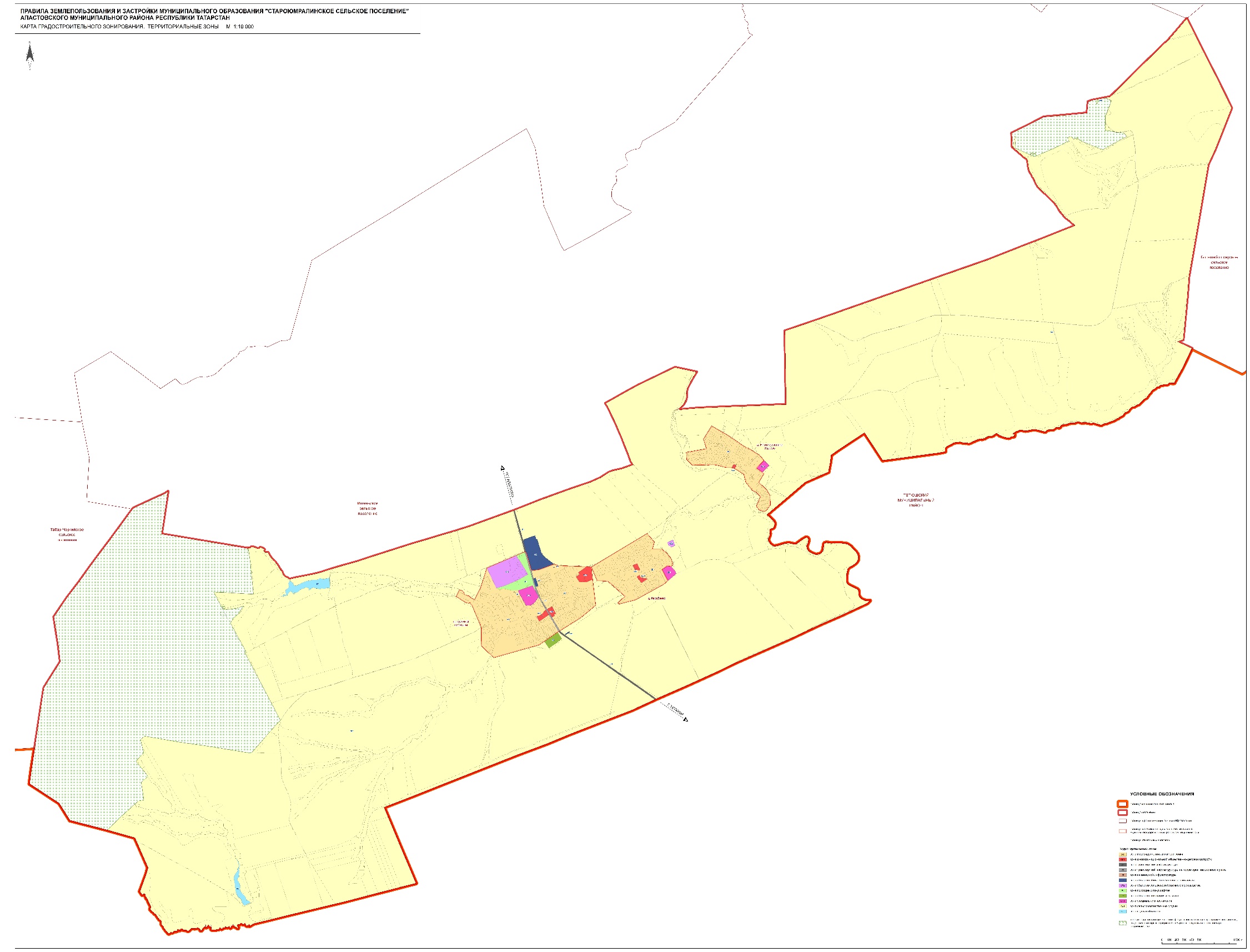 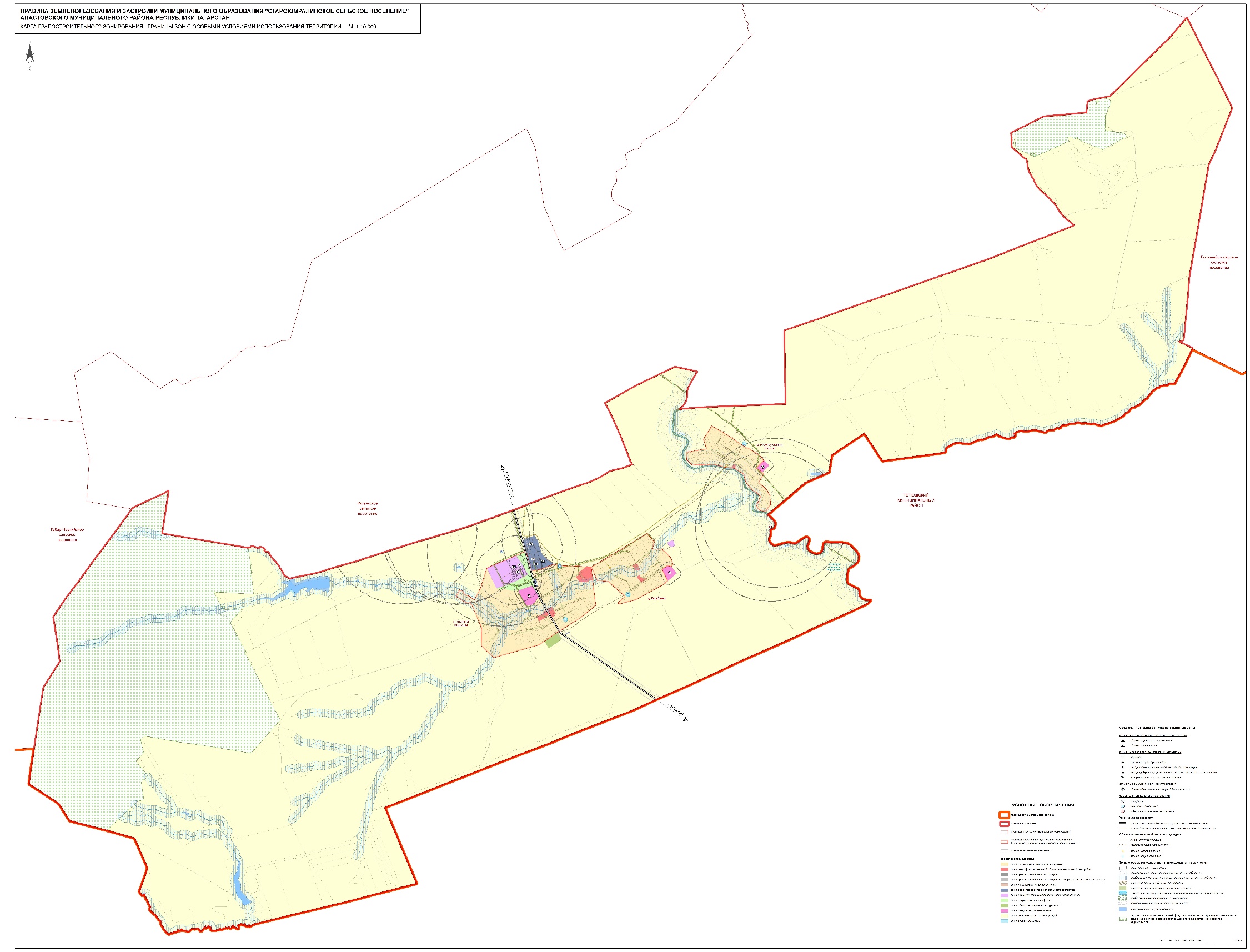 № п/пНаименованиеМасштаб1Карта градостроительного зонирования. Территориальные зоны1:10 0002Карта градостроительного зонирования. Границы зон с особыми условиями использования территории1:10 000№ п/пНаименованиеМасштаб1Карта градостроительного зонирования. Территориальные зоны1:10 0002Карта градостроительного зонирования. Границы зон с особыми условиями использования территории1:10 000Код вида разрешен-ного использо-вания *Наименование вида разрешенного использования *Предельные размеры земельных участков и предельные параметры разрешенного строительства и реконструкции объектов капитального строительстваПредельные размеры земельных участков и предельные параметры разрешенного строительства и реконструкции объектов капитального строительстваПредельные размеры земельных участков и предельные параметры разрешенного строительства и реконструкции объектов капитального строительстваПредельные размеры земельных участков и предельные параметры разрешенного строительства и реконструкции объектов капитального строительстваКод вида разрешен-ного использо-вания *Наименование вида разрешенного использования *размер земельного участкапредельное количество этажей и предельная высота строениямаксимальный процент застройкиминимальные отступы от границ земельных участковОсновные виды разрешенного использованияОсновные виды разрешенного использованияОсновные виды разрешенного использованияОсновные виды разрешенного использованияОсновные виды разрешенного использованияОсновные виды разрешенного использования2.1Для индивидуального жилищного строительстваминимальный – 1000 кв. м;максимальный – 5000 кв. м.Предельное количество этажей основного строения – 3 (включая мансардный), вспомогательных строений - 1;Предельная высота основного строения – 10 м; вспомогательных строений – 3,5 м (с плоской кровлей), 4,5 м (со скатной кровлей, высота в коньке).Максимальная высота ограждений – 2,0 м.20 %для сторон земельного участка, выходящих к улично-дорожной сети - 3 м;для иных сторон земельного участка -  не устанавливаются.В условиях сложившейся застройки допускается уменьшение отступа либо расположение зданий, строений и сооружений по красной линии.2.2Для ведения личного подсобного хозяйства (приусадебный земельный участок)минимальный – 1000 кв. м;максимальный – 5000 кв. м.Предельное количество этажей основного строения – 3 (включая мансардный), вспомогательных строений - 1;Предельная высота основного строения – 10 м; вспомогательных строений – 3,5 м (с плоской кровлей), 4,5 м (со скатной кровлей, высота в коньке).Максимальная высота ограждений – 2,0 м.20 %для сторон земельного участка, выходящих к улично-дорожной сети - 3 м;для иных сторон земельного участка -  не устанавливаются.В условиях сложившейся застройки допускается уменьшение отступа либо расположение зданий, строений и сооружений по красной линии.2.3Блокированная жилая застройкаминимальный – 1000 кв. м;максимальный – 1500 кв. м.Предельное количество этажей основного строения – 3 (включая мансардный), вспомогательных строений - 1;Предельная высота основного строения – 10 м; вспомогательных строений – 3,5 м (с плоской кровлей), 4,5 м (со скатной кровлей, высота в коньке).Максимальная высота ограждений – 2,0 м.30 %для сторон земельного участка, выходящих к улично-дорожной сети - 3 м;для иных сторон земельного участка -  не устанавливаются.В условиях сложившейся застройки допускается уменьшение отступа либо расположение зданий, строений и сооружений по красной линии.Вспомогательные виды разрешенного использованияВспомогательные виды разрешенного использованияВспомогательные виды разрешенного использованияВспомогательные виды разрешенного использованияВспомогательные виды разрешенного использованияВспомогательные виды разрешенного использования2.7Обслуживание жилой застройкине устанавли-ваетсяне устанавливаются100 %не устанавливаются2.7.1Хранение автотранспортане устанавли-ваетсяне устанавливаются100 %не устанавливаются12.0Земельные участки (территории) общего пользованияне устанавливаютсяне устанавливаютсяне устанавливаютсяне устанавливаютсяУсловно разрешенные виды разрешенного использованияУсловно разрешенные виды разрешенного использованияУсловно разрешенные виды разрешенного использованияУсловно разрешенные виды разрешенного использованияУсловно разрешенные виды разрешенного использованияУсловно разрешенные виды разрешенного использования2.1.1Малоэтажная многоквартирная жилая застройка минимальный – 400 кв. м.;максимальный – не устанав-ливается.Предельное количество этажей основного строения – 4 (включая мансардный);Предельная высота основного строения – 15 м;Максимальная высота ограждения - 1 м.40 %5 м. В условиях сложившейся застройки допускается уменьшение отступа либо расположение зданий, строений и сооружений по красной линии.4.9.1.3Автомобильные мойкине устанавли-ваетсяне устанавливаютсяне устанавливаетсяне устанавливаются4.9.1.4Ремонт автомобилейне устанавли-ваетсяне устанавливаютсяне устанавливаетсяне устанавливаются13.1Ведение огородничестваминимальный – 600 кв. м.;максимальный – 5000 кв. м.не устанавливаютсяне устанавливаетсяне устанавливаютсяКод вида разрешен-ного использо-вания *Наименование вида разрешенного использования *Предельные размеры земельных участков и предельные параметры разрешенного строительства и реконструкции объектов капитального строительстваПредельные размеры земельных участков и предельные параметры разрешенного строительства и реконструкции объектов капитального строительстваПредельные размеры земельных участков и предельные параметры разрешенного строительства и реконструкции объектов капитального строительстваПредельные размеры земельных участков и предельные параметры разрешенного строительства и реконструкции объектов капитального строительстваКод вида разрешен-ного использо-вания *Наименование вида разрешенного использования *размер земельного участкапредельное количество этажей и предельная высота строениямаксимальный процент застройкиминимальные отступы от границ земельных участковОсновные виды разрешенного использованияОсновные виды разрешенного использованияОсновные виды разрешенного использованияОсновные виды разрешенного использованияОсновные виды разрешенного использованияОсновные виды разрешенного использования3.2Социальное обслуживаниене устанавли-ваетсяне устанавливаются100 %не устанавливаются3.3Бытовое обслуживаниене устанавли-ваетсяне устанавливаются100 %не устанавливаются3.4.1Амбулаторно-поликлиническое обслуживаниене устанавли-ваетсяне устанавливаются100 %не устанавливаются3.5Образование и просвещениене устанавли-ваетсяне устанавливаются80 %5 м. В условиях сложившейся застройки допускается уменьшение отступа либо расположение зданий, строений и сооружений по красной линии.3.6Культурное развитиене устанавли-ваетсяне устанавливаются100 %не устанавливаются3.7Религиозное использованиене устанавли-ваетсяне устанавливаются80 %5 м. В условиях сложившейся застройки допускается уменьшение отступа либо расположение зданий, строений и сооружений по красной линии.3.8Общественное управлениене устанавли-ваетсяне устанавливаются100 %не устанавливаются3.10.1Амбулаторное ветеринарное обслуживаниене устанавли-ваетсяне устанавливаются100 %не устанавливаются4.1Деловое управлениене устанавли-ваетсяне устанавливаются100 %не устанавливаются4.4Магазиныне устанавли-ваетсяне устанавливаются100 %не устанавливаются4.5Банковская и страховая деятельностьне устанавли-ваетсяне устанавливаются100 %не устанавливаются4.6Общественное питаниене устанавли-ваетсяне устанавливаются100 %не устанавливаются4.7Гостиничное обслуживаниене устанавли-ваетсяне устанавливаются100 %не устанавливаются4.8.1Развлекательные мероприятияне устанавли-ваетсяне устанавливаются100 %не устанавливаются5.1Спортне устанавли-ваетсяне устанавливаются100 %не устанавливаются7.2.3Стоянки транспорта общего пользованияне устанавли-ваетсяне устанавливаютсяне устанавливаетсяне устанавливаются8.3Обеспечение внутреннего правопорядкане устанавли-ваетсяне устанавливаются100 %не устанавливаютсяВспомогательные виды разрешенного использованияВспомогательные виды разрешенного использованияВспомогательные виды разрешенного использованияВспомогательные виды разрешенного использованияВспомогательные виды разрешенного использованияВспомогательные виды разрешенного использования2.7.1Хранение автотранспортане устанавли-ваетсяне устанавливаются100 %не устанавливаются3.1Коммунальное обслуживаниене устанавли-ваетсяне устанавливаются100 %не устанавливаются4.9Служебные гаражине устанавли-ваетсяне устанавливаются100 %не устанавливаются12.0Земельные участки (территории) общего пользованияне устанавливаютсяне устанавливаютсяне устанавливаютсяне устанавливаютсяУсловно разрешенные виды разрешенного использованияУсловно разрешенные виды разрешенного использованияУсловно разрешенные виды разрешенного использованияУсловно разрешенные виды разрешенного использованияУсловно разрешенные виды разрешенного использованияУсловно разрешенные виды разрешенного использования2.1Для индивидуального жилищного строительстваминимальный – 1000 кв. м;максимальный – 5000 кв. м.Предельное количество этажей основного строения – 3 (включая мансардный), вспомогательных строений - 1;Предельная высота основного строения – 10 м; вспомогательных строений – 3,5 м (с плоской кровлей), 4,5 м (со скатной кровлей, высота в коньке).Максимальная высота ограждений – 2,0 м.20 %для сторон земельного участка, выходящих к улично-дорожной сети - 3 м;для иных сторон земельного участка -  не устанавливаются.В условиях сложившейся застройки допускается уменьшение отступа либо расположение зданий, строений и сооружений по красной линии.2.1.1Малоэтажная многоквартирная жилая застройка минимальный – 400 кв. м.;максимальный – не устанав-ливается.Предельное количество этажей основного строения – 4 (включая мансардный);Предельная высота основного строения – 15 м;Максимальная высота ограждения - 1 м.40 %5 м. В условиях сложившейся застройки допускается уменьшение отступа либо расположение зданий, строений и сооружений по красной линии.2.2Для ведения личного подсобного хозяйства (приусадебный земельный участок)минимальный – 1000 кв. м;максимальный – 5000 кв. м.Предельное количество этажей основного строения – 3 (включая мансардный), вспомогательных строений - 1;Предельная высота основного строения – 10 м; вспомогательных строений – 3,5 м (с плоской кровлей), 4,5 м (со скатной кровлей, высота в коньке).Максимальная высота ограждений – 2,0 м.20 %для сторон земельного участка, выходящих к улично-дорожной сети - 3 м;для иных сторон земельного участка -  не устанавливаются.В условиях сложившейся застройки допускается уменьшение отступа либо расположение зданий, строений и сооружений по красной линии.2.3Блокированная жилая застройкаминимальный – 1000 кв. м;максимальный – 1500 кв. м.Предельное количество этажей основного строения – 3 (включая мансардный), вспомогательных строений - 1;Предельная высота основного строения – 10 м; вспомогательных строений – 3,5 м (с плоской кровлей), 4,5 м (со скатной кровлей, высота в коньке).Максимальная высота ограждений – 2,0 м.30 %для сторон земельного участка, выходящих к улично-дорожной сети - 3 м;для иных сторон земельного участка -  не устанавливаются.В условиях сложившейся застройки допускается уменьшение отступа либо расположение зданий, строений и сооружений по красной линии.2.5Среднеэтажная жилая застройкане устанавли-ваетсяПредельное количество этажей основного строения – 8 (включая мансардный);Предельная высота основного строения – не устанавливается;Максимальная высота ограждения - 1 м.40 %5 м. В условиях сложившейся застройки допускается уменьшение отступа либо расположение зданий, строений и сооружений по красной линии.4.3Рынкине устанавли-ваетсяне устанавливаются100 %не устанавливаются4.9.1Объекты дорожного сервисане устанавли-ваетсяне устанавливаются100 %не устанавливаются6.4Пищевая промышленностьне устанавли-ваетсяне устанавливаются80 %не устанавливаются6.9Складыне устанавли-ваетсяне устанавливаются60 %не устанавливаютсяКод вида разрешен-ного использо-вания *Наименование вида разрешенного использования *Предельные размеры земельных участков и предельные параметры разрешенного строительства и реконструкции объектов капитального строительстваПредельные размеры земельных участков и предельные параметры разрешенного строительства и реконструкции объектов капитального строительстваПредельные размеры земельных участков и предельные параметры разрешенного строительства и реконструкции объектов капитального строительстваПредельные размеры земельных участков и предельные параметры разрешенного строительства и реконструкции объектов капитального строительстваКод вида разрешен-ного использо-вания *Наименование вида разрешенного использования *размер земельного участкапредельное количество этажей и предельная высота строениямаксимальный процент застройкиминимальные отступы от границ земельных участковОсновные виды разрешенного использованияОсновные виды разрешенного использованияОсновные виды разрешенного использованияОсновные виды разрешенного использованияОсновные виды разрешенного использованияОсновные виды разрешенного использования7.2Автомобильный транспортне устанавли-ваетсяне устанавливаютсяне устанавливаетсяне устанавливаются7.3Водный транспортне устанавли-ваетсяне устанавливаютсяне устанавливаетсяне устанавливаются4.9Служебные гаражине устанавли-ваетсяне устанавливаются100 %не устанавливаются4.9.1Объекты дорожного сервисане устанавли-ваетсяне устанавливаются100 %не устанавливаютсяВспомогательные виды разрешенного использованияВспомогательные виды разрешенного использованияВспомогательные виды разрешенного использованияВспомогательные виды разрешенного использованияВспомогательные виды разрешенного использованияВспомогательные виды разрешенного использования3.1Коммунальное обслуживаниене устанавли-ваетсяне устанавливаются100 %не устанавливаются12.0Земельные участки (территории) общего пользованияне устанавливаютсяне устанавливаютсяне устанавливаютсяне устанавливаютсяУсловно разрешенные виды разрешенного использованияУсловно разрешенные виды разрешенного использованияУсловно разрешенные виды разрешенного использованияУсловно разрешенные виды разрешенного использованияУсловно разрешенные виды разрешенного использованияУсловно разрешенные виды разрешенного использованияне устанавливаютсяне устанавливаютсяне устанавливаютсяне устанавливаютсяне устанавливаютсяне устанавливаютсяКод вида разрешен-ного использо-вания *Наименование вида разрешенного использования *Предельные размеры земельных участков и предельные параметры разрешенного строительства и реконструкции объектов капитального строительстваПредельные размеры земельных участков и предельные параметры разрешенного строительства и реконструкции объектов капитального строительстваПредельные размеры земельных участков и предельные параметры разрешенного строительства и реконструкции объектов капитального строительстваПредельные размеры земельных участков и предельные параметры разрешенного строительства и реконструкции объектов капитального строительстваКод вида разрешен-ного использо-вания *Наименование вида разрешенного использования *размер земельного участкапредельное количество этажей и предельная высота строениямаксимальный процент застройкиминимальные отступы от границ земельных участковОсновные виды разрешенного использованияОсновные виды разрешенного использованияОсновные виды разрешенного использованияОсновные виды разрешенного использованияОсновные виды разрешенного использованияОсновные виды разрешенного использования7.2.2Обслуживание перевозок пассажировне устанавли-ваетсяне устанавливаются100 %не устанавливаются7.2.3Стоянки транспорта общего пользованияне устанавли-ваетсяне устанавливаютсяне устанавливаетсяне устанавливаются7.3Водный транспортне устанавли-ваетсяне устанавливаютсяне устанавливаетсяне устанавливаются7.6Внеуличный транспортне устанавли-ваетсяне устанавливаютсяне устанавливаетсяне устанавливаются4.9Служебные гаражине устанавли-ваетсяне устанавливаются100 %не устанавливаются4.9.1Объекты дорожного сервисане устанавли-ваетсяне устанавливаются100 %не устанавливаются12.0.1Улично-дорожная сетьне устанавли-ваетсяне устанавливаютсяне устанавливаетсяне устанавливаютсяВспомогательные виды разрешенного использованияВспомогательные виды разрешенного использованияВспомогательные виды разрешенного использованияВспомогательные виды разрешенного использованияВспомогательные виды разрешенного использованияВспомогательные виды разрешенного использования2.7.1Хранение автотранспортане устанавли-ваетсяне устанавливаются100 %не устанавливаются3.1Коммунальное обслуживаниене устанавли-ваетсяне устанавливаются100 %не устанавливаются12.0.2Благоустройство территориине устанавли-ваетсяне устанавливаютсяне устанавливаетсяне устанавливаютсяУсловно разрешенные виды разрешенного использованияУсловно разрешенные виды разрешенного использованияУсловно разрешенные виды разрешенного использованияУсловно разрешенные виды разрешенного использованияУсловно разрешенные виды разрешенного использованияУсловно разрешенные виды разрешенного использования4.4Магазиныне устанавли-ваетсяне устанавливаются100 %не устанавливаются4.6Общественное питаниене устанавли-ваетсяне устанавливаются100 %не устанавливаютсяКод вида разрешен-ного использо-вания *Наименование вида разрешенного использования *Предельные размеры земельных участков и предельные параметры разрешенного строительства и реконструкции объектов капитального строительстваПредельные размеры земельных участков и предельные параметры разрешенного строительства и реконструкции объектов капитального строительстваПредельные размеры земельных участков и предельные параметры разрешенного строительства и реконструкции объектов капитального строительстваПредельные размеры земельных участков и предельные параметры разрешенного строительства и реконструкции объектов капитального строительстваКод вида разрешен-ного использо-вания *Наименование вида разрешенного использования *размер земельного участкапредельное количество этажей и предельная высота строениямаксимальный процент застройкиминимальные отступы от границ земельных участковОсновные виды разрешенного использованияОсновные виды разрешенного использованияОсновные виды разрешенного использованияОсновные виды разрешенного использованияОсновные виды разрешенного использованияОсновные виды разрешенного использования3.1Коммунальное обслуживаниене устанавли-ваетсяне устанавливаются100 %не устанавливаются3.9.1Обеспечение деятельности в области гидрометеороло-гии и смежных с ней областяхне устанавли-ваетсяне устанавливаются100 %не устанавливаются6.7Энергетикане устанавли-ваетсяне устанавливаются100 %не устанавливаются6.8Связьне устанавли-ваетсяне устанавливаются100 %не устанавливаются7.5Трубопроводный транспортне устанавли-ваетсяне устанавливаютсяне устанавливаетсяне устанавливаются11.1Общее пользование водными объектамине устанавли-ваетсяне устанавливаютсяне устанавливаетсяне устанавливаются11.2Специальное пользование водными объектамине устанавли-ваетсяне устанавливаютсяне устанавливаетсяне устанавливаются11.3Гидротехнические сооруженияне устанавли-ваетсяне устанавливаютсяне устанавливаетсяне устанавливаютсяВспомогательные виды разрешенного использованияВспомогательные виды разрешенного использованияВспомогательные виды разрешенного использованияВспомогательные виды разрешенного использованияВспомогательные виды разрешенного использованияВспомогательные виды разрешенного использования7.2.1Размещение автомобильных дорогне устанавли-ваетсяне устанавливаютсяне устанавливаетсяне устанавливаются12.0.1Улично-дорожная сетьне устанавли-ваетсяне устанавливаютсяне устанавливаетсяне устанавливаютсяУсловно разрешенные виды разрешенного использованияУсловно разрешенные виды разрешенного использованияУсловно разрешенные виды разрешенного использованияУсловно разрешенные виды разрешенного использованияУсловно разрешенные виды разрешенного использованияУсловно разрешенные виды разрешенного использованияне устанавливаютсяне устанавливаютсяне устанавливаютсяне устанавливаютсяне устанавливаютсяне устанавливаютсяКод вида разрешен-ного использо-вания *Наименование вида разрешенного использования *Предельные размеры земельных участков и предельные параметры разрешенного строительства и реконструкции объектов капитального строительстваПредельные размеры земельных участков и предельные параметры разрешенного строительства и реконструкции объектов капитального строительстваПредельные размеры земельных участков и предельные параметры разрешенного строительства и реконструкции объектов капитального строительстваПредельные размеры земельных участков и предельные параметры разрешенного строительства и реконструкции объектов капитального строительстваКод вида разрешен-ного использо-вания *Наименование вида разрешенного использования *размер земельного участкапредельное количество этажей и предельная высота строениямаксимальный процент застройкиминимальные отступы от границ земельных участковОсновные виды разрешенного использованияОсновные виды разрешенного использованияОсновные виды разрешенного использованияОсновные виды разрешенного использованияОсновные виды разрешенного использованияОсновные виды разрешенного использования1.14Научное обеспечение сельского хозяйстване устанавли-ваетсяне устанавливаются100 %не устанавливаются1.15Хранение и переработка сельскохозяйст-венной продукциине устанавли-ваетсяне устанавливаются60 %не устанавливаются1.18Обеспечениесельскохозяйст-венного производстване устанавли-ваетсяне устанавливаются60 %не устанавливаются3.10Ветеринарное обслуживаниене устанавли-ваетсяне устанавливаются100 %не устанавливаютсяВспомогательные виды разрешенного использованияВспомогательные виды разрешенного использованияВспомогательные виды разрешенного использованияВспомогательные виды разрешенного использованияВспомогательные виды разрешенного использованияВспомогательные виды разрешенного использования3.1Коммунальное обслуживаниене устанавли-ваетсяне устанавливаются100 %не устанавливаются7.2.1Размещение автомобильных дорогне устанавли-ваетсяне устанавливаютсяне устанавливаетсяне устанавливаются12.0Земельные участки (территории) общего пользованияне устанавливаютсяне устанавливаютсяне устанавливаютсяне устанавливаютсяУсловно разрешенные виды разрешенного использованияУсловно разрешенные виды разрешенного использованияУсловно разрешенные виды разрешенного использованияУсловно разрешенные виды разрешенного использованияУсловно разрешенные виды разрешенного использованияУсловно разрешенные виды разрешенного использованияне устанавливаютсяне устанавливаютсяне устанавливаютсяне устанавливаютсяне устанавливаютсяне устанавливаютсяКод вида разрешен-ного использо-вания *Наименование вида разрешенного использования *Предельные размеры земельных участков и предельные параметры разрешенного строительства и реконструкции объектов капитального строительстваПредельные размеры земельных участков и предельные параметры разрешенного строительства и реконструкции объектов капитального строительстваПредельные размеры земельных участков и предельные параметры разрешенного строительства и реконструкции объектов капитального строительстваПредельные размеры земельных участков и предельные параметры разрешенного строительства и реконструкции объектов капитального строительстваКод вида разрешен-ного использо-вания *Наименование вида разрешенного использования *размер земельного участкапредельное количество этажей и предельная высота строениямаксимальный процент застройкиминимальные отступы от границ земельных участковОсновные виды разрешенного использованияОсновные виды разрешенного использованияОсновные виды разрешенного использованияОсновные виды разрешенного использованияОсновные виды разрешенного использованияОсновные виды разрешенного использования1.7Животноводствоне устанавли-ваетсяне устанавливаются80 %не устанавливаются1.12Пчеловодствоне устанавли-ваетсяне устанавливаются80 %не устанавливаются1.13Рыбоводствоне устанавли-ваетсяне устанавливаются80 %не устанавливаются1.17Питомникине устанавли-ваетсяне устанавливаются80 %не устанавливаются1.3Овощеводствоне устанавли-ваетсяне устанавливаются80 %не устанавливаютсяВспомогательные виды разрешенного использованияВспомогательные виды разрешенного использованияВспомогательные виды разрешенного использованияВспомогательные виды разрешенного использованияВспомогательные виды разрешенного использованияВспомогательные виды разрешенного использования3.1Коммунальное обслуживаниене устанавли-ваетсяне устанавливаются100 %не устанавливаются1.14Научное обеспечение сельского хозяйстване устанавли-ваетсяне устанавливаются100 %не устанавливаются1.18Обеспечениесельскохозяйст-венного производстване устанавли-ваетсяне устанавливаются60 %не устанавливаются7.2.1Размещение автомобильных дорогне устанавли-ваетсяне устанавливаютсяне устанавливаетсяне устанавливаются12.0Земельные участки (территории) общего пользованияне устанавливаютсяне устанавливаютсяне устанавливаютсяне устанавливаютсяУсловно разрешенные виды разрешенного использованияУсловно разрешенные виды разрешенного использованияУсловно разрешенные виды разрешенного использованияУсловно разрешенные виды разрешенного использованияУсловно разрешенные виды разрешенного использованияУсловно разрешенные виды разрешенного использования3.10Ветеринарное обслуживаниене устанавли-ваетсяне устанавливаются100 %не устанавливаютсяКод вида разрешен-ного использо-вания *Наименование вида разрешенного использования *Предельные размеры земельных участков и предельные параметры разрешенного строительства и реконструкции объектов капитального строительстваПредельные размеры земельных участков и предельные параметры разрешенного строительства и реконструкции объектов капитального строительстваПредельные размеры земельных участков и предельные параметры разрешенного строительства и реконструкции объектов капитального строительстваПредельные размеры земельных участков и предельные параметры разрешенного строительства и реконструкции объектов капитального строительстваКод вида разрешен-ного использо-вания *Наименование вида разрешенного использования *размер земельного участкапредельное количество этажей и предельная высота строениямаксимальный процент застройкиминимальные отступы от границ земельных участковОсновные виды разрешенного использованияОсновные виды разрешенного использованияОсновные виды разрешенного использованияОсновные виды разрешенного использованияОсновные виды разрешенного использованияОсновные виды разрешенного использования9.1Охрана природных территорийне устанавли-ваетсяне устанавливаютсяне устанавливаетсяне устанавливаются11.0Водные объектыне устанавливаютсяне устанавливаютсяне устанавливаютсяне устанавливаются11.1Общее пользование водными объектамине устанавли-ваетсяне устанавливаютсяне устанавливаетсяне устанавливаютсяВспомогательные виды разрешенного использованияВспомогательные виды разрешенного использованияВспомогательные виды разрешенного использованияВспомогательные виды разрешенного использованияВспомогательные виды разрешенного использованияВспомогательные виды разрешенного использования7.2.1Размещение автомобильных дорогне устанавли-ваетсяне устанавливаютсяне устанавливаетсяне устанавливаются12.0Земельные участки (территории) общего пользованияне устанавливаютсяне устанавливаютсяне устанавливаютсяне устанавливаются13.0Земельные участки общего назначенияне устанавливаютсяне устанавливаютсяне устанавливаютсяне устанавливаютсяУсловно разрешенные виды разрешенного использованияУсловно разрешенные виды разрешенного использованияУсловно разрешенные виды разрешенного использованияУсловно разрешенные виды разрешенного использованияУсловно разрешенные виды разрешенного использованияУсловно разрешенные виды разрешенного использования5.2Природно-познавательный туризмне устанавли-ваетсяне устанавливаютсяне устанавливаетсяне устанавливаются5.3Охота и рыбалкане устанавли-ваетсяне устанавливаютсяне устанавливаетсяне устанавливаются11.3Гидротехнические сооруженияне устанавли-ваетсяне устанавливаютсяне устанавливаетсяне устанавливаютсяКод вида разрешен-ного использо-вания *Наименование вида разрешенного использования *Предельные размеры земельных участков и предельные параметры разрешенного строительства и реконструкции объектов капитального строительстваПредельные размеры земельных участков и предельные параметры разрешенного строительства и реконструкции объектов капитального строительстваПредельные размеры земельных участков и предельные параметры разрешенного строительства и реконструкции объектов капитального строительстваПредельные размеры земельных участков и предельные параметры разрешенного строительства и реконструкции объектов капитального строительстваКод вида разрешен-ного использо-вания *Наименование вида разрешенного использования *размер земельного участкапредельное количество этажей и предельная высота строениямаксимальный процент застройкиминимальные отступы от границ земельных участковОсновные виды разрешенного использованияОсновные виды разрешенного использованияОсновные виды разрешенного использованияОсновные виды разрешенного использованияОсновные виды разрешенного использованияОсновные виды разрешенного использования3.6.2Парки культуры и отдыхане устанавли-ваетсяне устанавливаютсяне устанавливаетсяне устанавливаются5.0Отдых (рекреация)не устанавли-ваетсяне устанавливаютсяне устанавливаетсяне устанавливаются9.2Курортная деятельностьне устанавли-ваетсяне устанавливаютсяне устанавливаетсяне устанавливаются9.3Историко-культурная деятельностьне устанавливаютсяне устанавливаютсяне устанавливаютсяне устанавливаютсяВспомогательные виды разрешенного использованияВспомогательные виды разрешенного использованияВспомогательные виды разрешенного использованияВспомогательные виды разрешенного использованияВспомогательные виды разрешенного использованияВспомогательные виды разрешенного использования3.1Коммунальное обслуживаниене устанавли-ваетсяне устанавливаются100 %не устанавливаются7.2.1Размещение автомобильных дорогне устанавли-ваетсяне устанавливаютсяне устанавливаетсяне устанавливаются12.0Земельные участки (территории) общего пользованияне устанавливаютсяне устанавливаютсяне устанавливаютсяне устанавливаютсяУсловно разрешенные виды разрешенного использованияУсловно разрешенные виды разрешенного использованияУсловно разрешенные виды разрешенного использованияУсловно разрешенные виды разрешенного использованияУсловно разрешенные виды разрешенного использованияУсловно разрешенные виды разрешенного использования2.0Жилая застройкане устанавли-ваетсяне устанавливаются40 %не устанавливаются2.7.1Хранение автотранспортане устанавли-ваетсяне устанавливаются100 %не устанавливаются4.6Общественное питаниене устанавли-ваетсяне устанавливаются100 %не устанавливаются4.9Служебные гаражине устанавли-ваетсяне устанавливаются100 %не устанавливаются8.3Обеспечение внутреннего правопорядкане устанавли-ваетсяне устанавливаютсяне устанавливаетсяне устанавливаютсяКод вида разрешен-ного использо-вания *Наименование вида разрешенного использования *Предельные размеры земельных участков и предельные параметры разрешенного строительства и реконструкции объектов капитального строительстваПредельные размеры земельных участков и предельные параметры разрешенного строительства и реконструкции объектов капитального строительстваПредельные размеры земельных участков и предельные параметры разрешенного строительства и реконструкции объектов капитального строительстваПредельные размеры земельных участков и предельные параметры разрешенного строительства и реконструкции объектов капитального строительстваКод вида разрешен-ного использо-вания *Наименование вида разрешенного использования *размер земельного участкапредельное количество этажей и предельная высота строениямаксимальный процент застройкиминимальные отступы от границ земельных участковОсновные виды разрешенного использованияОсновные виды разрешенного использованияОсновные виды разрешенного использованияОсновные виды разрешенного использованияОсновные виды разрешенного использованияОсновные виды разрешенного использования12.1Ритуальная деятельностьне устанавли-ваетсяне устанавливаютсяне устанавливаетсяне устанавливаются12.2Специальная деятельностьне устанавли-ваетсяне устанавливаютсяне устанавливаетсяне устанавливаютсяВспомогательные виды разрешенного использованияВспомогательные виды разрешенного использованияВспомогательные виды разрешенного использованияВспомогательные виды разрешенного использованияВспомогательные виды разрешенного использованияВспомогательные виды разрешенного использования3.1Коммунальное обслуживаниене устанавли-ваетсяне устанавливаются100 %не устанавливаются4.9Служебные гаражине устанавли-ваетсяне устанавливаются100 %не устанавливаются7.2.1Размещение автомобильных дорогне устанавли-ваетсяне устанавливаютсяне устанавливаетсяне устанавливаются12.0Земельные участки (территории) общего пользованияне устанавливаютсяне устанавливаютсяне устанавливаютсяне устанавливаютсяУсловно разрешенные виды разрешенного использованияУсловно разрешенные виды разрешенного использованияУсловно разрешенные виды разрешенного использованияУсловно разрешенные виды разрешенного использованияУсловно разрешенные виды разрешенного использованияУсловно разрешенные виды разрешенного использованияне устанавливаютсяне устанавливаютсяне устанавливаютсяне устанавливаютсяне устанавливаютсяне устанавливаютсяКод вида разрешен-ного использо-вания *Наименование вида разрешенного использования *Предельные размеры земельных участков и предельные параметры разрешенного строительства и реконструкции объектов капитального строительстваПредельные размеры земельных участков и предельные параметры разрешенного строительства и реконструкции объектов капитального строительстваПредельные размеры земельных участков и предельные параметры разрешенного строительства и реконструкции объектов капитального строительстваПредельные размеры земельных участков и предельные параметры разрешенного строительства и реконструкции объектов капитального строительстваКод вида разрешен-ного использо-вания *Наименование вида разрешенного использования *размер земельного участкапредельное количество этажей и предельная высота строениямаксимальный процент застройкиминимальные отступы от границ земельных участковОсновные виды разрешенного использованияОсновные виды разрешенного использованияОсновные виды разрешенного использованияОсновные виды разрешенного использованияОсновные виды разрешенного использованияОсновные виды разрешенного использования1.2Выращивание зерновых и иных сельскохозяйственных культурне устанавливаютсяне устанавливаютсяне устанавливаютсяне устанавливаются1.3Овощеводствоне устанавли-ваетсяне устанавливаются80 %не устанавливаются1.4Выращивание тонизирующих, лекарственных, цветочных культурне устанавливаютсяне устанавливаютсяне устанавливаютсяне устанавливаются1.5Садоводствоне устанавливаютсяне устанавливаютсяне устанавливаютсяне устанавливаются1.16Ведение личного подсобного хозяйства на полевых участкахне устанавли-ваетсяне устанавливаютсяне устанавливаетсяне устанавливаются1.17Питомникине устанавли-ваетсяне устанавливаются80 %не устанавливаются1.19Сенокошениене устанавли-ваетсяне устанавливаютсяне устанавливаетсяне устанавливаются1.20Выпас сельскохозяйст-венных животныхне устанавли-ваетсяне устанавливаютсяне устанавливаетсяне устанавливаютсяВспомогательные виды разрешенного использованияВспомогательные виды разрешенного использованияВспомогательные виды разрешенного использованияВспомогательные виды разрешенного использованияВспомогательные виды разрешенного использованияВспомогательные виды разрешенного использования7.2.1Размещение автомобильных дорогне устанавли-ваетсяне устанавливаютсяне устанавливаетсяне устанавливаются9.1Охрана природных территорийне устанавли-ваетсяне устанавливаютсяне устанавливаетсяне устанавливаются11.0Водные объектыне устанавли-ваетсяне устанавливаютсяне устанавливаетсяне устанавливаются11.1Общее пользование водными объектамине устанавли-ваетсяне устанавливаютсяне устанавливаетсяне устанавливаютсяУсловно разрешенные виды разрешенного использованияУсловно разрешенные виды разрешенного использованияУсловно разрешенные виды разрешенного использованияУсловно разрешенные виды разрешенного использованияУсловно разрешенные виды разрешенного использованияУсловно разрешенные виды разрешенного использования1.8Скотоводствоне устанавли-ваетсяне устанавливаются80 %не устанавливаютсяКод вида разрешен-ного использо-вания *Наименование вида разрешенного использования *Предельные размеры земельных участков и предельные параметры разрешенного строительства и реконструкции объектов капитального строительстваПредельные размеры земельных участков и предельные параметры разрешенного строительства и реконструкции объектов капитального строительстваПредельные размеры земельных участков и предельные параметры разрешенного строительства и реконструкции объектов капитального строительстваПредельные размеры земельных участков и предельные параметры разрешенного строительства и реконструкции объектов капитального строительстваКод вида разрешен-ного использо-вания *Наименование вида разрешенного использования *размер земельного участкапредельное количество этажей и предельная высота строениямаксимальный процент застройкиминимальные отступы от границ земельных участковОсновные виды разрешенного использованияОсновные виды разрешенного использованияОсновные виды разрешенного использованияОсновные виды разрешенного использованияОсновные виды разрешенного использованияОсновные виды разрешенного использования11.0Водные объектыне устанавливаютсяне устанавливаютсяне устанавливаютсяне устанавливаются11.1Общее пользование водными объектамине устанавли-ваетсяне устанавливаютсяне устанавливаетсяне устанавливаютсяВспомогательные виды разрешенного использованияВспомогательные виды разрешенного использованияВспомогательные виды разрешенного использованияВспомогательные виды разрешенного использованияВспомогательные виды разрешенного использованияВспомогательные виды разрешенного использованияне устанавливаютсяне устанавливаютсяне устанавливаютсяне устанавливаютсяне устанавливаютсяне устанавливаютсяУсловно разрешенные виды разрешенного использованияУсловно разрешенные виды разрешенного использованияУсловно разрешенные виды разрешенного использованияУсловно разрешенные виды разрешенного использованияУсловно разрешенные виды разрешенного использованияУсловно разрешенные виды разрешенного использованияне устанавливаютсяне устанавливаютсяне устанавливаютсяне устанавливаютсяне устанавливаютсяне устанавливаютсяКод вида разрешен-ного использо-вания *Наименование вида разрешенного использования *Описание вида разрешенного использования земельного участка *, комментарий к описанию вида разрешенного использованияОписание вида разрешенного использования земельного участка *, комментарий к описанию вида разрешенного использования1.0Сельскохозяйст-венное использованиеВедение сельского хозяйства.
Содержание данного вида разрешенного использования включает в себя содержание видов разрешенного использования с кодами 1.1-1.20, в том числе размещение зданий и сооружений, используемых для хранения и переработки сельскохозяйственной продукцииВедение сельского хозяйства.
Содержание данного вида разрешенного использования включает в себя содержание видов разрешенного использования с кодами 1.1-1.20, в том числе размещение зданий и сооружений, используемых для хранения и переработки сельскохозяйственной продукции1.1РастениеводствоОсуществление хозяйственной деятельности, связанной с выращиванием сельскохозяйственных культур.
Содержание данного вида разрешенного использования включает в себя содержание видов разрешенного использования с кодами 1.2-1.6Осуществление хозяйственной деятельности, связанной с выращиванием сельскохозяйственных культур.
Содержание данного вида разрешенного использования включает в себя содержание видов разрешенного использования с кодами 1.2-1.61.2Выращивание зерновых и иных сельскохозяйствен-ных культурОсуществление хозяйственной деятельности на сельскохозяйственных угодьях, связанной с производством зерновых, бобовых, кормовых, технических, масличных, эфиромасличных, и иных сельскохозяйственных культурОсуществление хозяйственной деятельности на сельскохозяйственных угодьях, связанной с производством зерновых, бобовых, кормовых, технических, масличных, эфиромасличных, и иных сельскохозяйственных культур1.3ОвощеводствоОсуществление хозяйственной деятельности на сельскохозяйственных угодьях, связанной с производством картофеля, листовых, плодовых, луковичных и бахчевых сельскохозяйственных культур, в том числе с использованием теплицОсуществление хозяйственной деятельности на сельскохозяйственных угодьях, связанной с производством картофеля, листовых, плодовых, луковичных и бахчевых сельскохозяйственных культур, в том числе с использованием теплиц1.4Выращивание тонизирующих, лекарственных, цветочных культурОсуществление хозяйственной деятельности, в том числе на сельскохозяйственных угодьях, связанной с производством чая, лекарственных и цветочных культурОсуществление хозяйственной деятельности, в том числе на сельскохозяйственных угодьях, связанной с производством чая, лекарственных и цветочных культур1.5СадоводствоОсуществление хозяйственной деятельности, в том числе на сельскохозяйственных угодьях, связанной с выращиванием многолетних плодовых и ягодных культур, винограда, и иных многолетних культурОсуществление хозяйственной деятельности, в том числе на сельскохозяйственных угодьях, связанной с выращиванием многолетних плодовых и ягодных культур, винограда, и иных многолетних культур1.6Выращивание льна и коноплиОсуществление хозяйственной деятельности, в том числе на сельскохозяйственных угодьях, связанной с выращиванием льна, коноплиОсуществление хозяйственной деятельности, в том числе на сельскохозяйственных угодьях, связанной с выращиванием льна, конопли1.7ЖивотноводствоОсуществление хозяйственной деятельности, связанной с производством продукции животноводства, в том числе сенокошение, выпас сельскохозяйственных животных, разведение племенных животных, производство и использование племенной продукции (материала), размещение зданий, сооружений, используемых для содержания и разведения сельскохозяйственных животных, производства, хранения и первичной переработки сельскохозяйственной продукции.Содержание данного вида разрешенного использования включает в себя содержание видов разрешенного использования с кодами 1.8-1.11, 1.15, 1.19, 1.20Осуществление хозяйственной деятельности, связанной с производством продукции животноводства, в том числе сенокошение, выпас сельскохозяйственных животных, разведение племенных животных, производство и использование племенной продукции (материала), размещение зданий, сооружений, используемых для содержания и разведения сельскохозяйственных животных, производства, хранения и первичной переработки сельскохозяйственной продукции.Содержание данного вида разрешенного использования включает в себя содержание видов разрешенного использования с кодами 1.8-1.11, 1.15, 1.19, 1.201.8СкотоводствоОсуществление хозяйственной деятельности, в том числе на сельскохозяйственных угодьях, связанной с разведением сельскохозяйственных животных (крупного рогатого скота, овец, коз, лошадей, верблюдов, оленей);сенокошение, выпас сельскохозяйственных животных, производство кормов, размещение зданий, сооружений, используемых для содержания и разведения сельскохозяйственных животных;разведение племенных животных, производство и использование племенной продукции (материала)Осуществление хозяйственной деятельности, в том числе на сельскохозяйственных угодьях, связанной с разведением сельскохозяйственных животных (крупного рогатого скота, овец, коз, лошадей, верблюдов, оленей);сенокошение, выпас сельскохозяйственных животных, производство кормов, размещение зданий, сооружений, используемых для содержания и разведения сельскохозяйственных животных;разведение племенных животных, производство и использование племенной продукции (материала)1.9ЗвероводствоОсуществление хозяйственной деятельности, связанной с разведением в неволе ценных пушных зверей;
размещение зданий, сооружений, используемых для содержания и разведения животных, производства, хранения и первичной переработки продукции;
разведение племенных животных, производство и использование племенной продукции (материала)Осуществление хозяйственной деятельности, связанной с разведением в неволе ценных пушных зверей;
размещение зданий, сооружений, используемых для содержания и разведения животных, производства, хранения и первичной переработки продукции;
разведение племенных животных, производство и использование племенной продукции (материала)1.10ПтицеводствоОсуществление хозяйственной деятельности, связанной с разведением домашних пород птиц, в том числе водоплавающих;размещение зданий, сооружений, используемых для содержания и разведения животных, производства, хранения и первичной переработки продукции птицеводства;разведение племенных животных, производство и использование племенной продукции (материала)Осуществление хозяйственной деятельности, связанной с разведением домашних пород птиц, в том числе водоплавающих;размещение зданий, сооружений, используемых для содержания и разведения животных, производства, хранения и первичной переработки продукции птицеводства;разведение племенных животных, производство и использование племенной продукции (материала)1.11СвиноводствоОсуществление хозяйственной деятельности, связанной с разведением свиней;размещение зданий, сооружений, используемых для содержания и разведения животных, производства, хранения и первичной переработки продукции;разведение племенных животных, производство и использование племенной продукции (материала)Осуществление хозяйственной деятельности, связанной с разведением свиней;размещение зданий, сооружений, используемых для содержания и разведения животных, производства, хранения и первичной переработки продукции;разведение племенных животных, производство и использование племенной продукции (материала)1.12ПчеловодствоОсуществление хозяйственной деятельности, в том числе на сельскохозяйственных угодьях, по разведению, содержанию и использованию пчел и иных полезных насекомых;размещение ульев, иных объектов и оборудования, необходимого для пчеловодства и разведениях иных полезных насекомых;размещение сооружений используемых для хранения и первичной переработки продукции пчеловодстваОсуществление хозяйственной деятельности, в том числе на сельскохозяйственных угодьях, по разведению, содержанию и использованию пчел и иных полезных насекомых;размещение ульев, иных объектов и оборудования, необходимого для пчеловодства и разведениях иных полезных насекомых;размещение сооружений используемых для хранения и первичной переработки продукции пчеловодства1.13РыбоводствоОсуществление хозяйственной деятельности, связанной с разведением и (или) содержанием, выращиванием объектов рыбоводства (аквакультуры);размещение зданий, сооружений, оборудования, необходимых для осуществления рыбоводства (аквакультуры)Осуществление хозяйственной деятельности, связанной с разведением и (или) содержанием, выращиванием объектов рыбоводства (аквакультуры);размещение зданий, сооружений, оборудования, необходимых для осуществления рыбоводства (аквакультуры)1.14Научное обеспечение сельского хозяйстваОсуществление научной и селекционной работы, ведения сельского хозяйства для получения ценных с научной точки зрения образцов растительного и животного мира;размещение коллекций генетических ресурсов растенийОсуществление научной и селекционной работы, ведения сельского хозяйства для получения ценных с научной точки зрения образцов растительного и животного мира;размещение коллекций генетических ресурсов растений1.15Хранение и переработка сельско-
хозяйственной продукцииРазмещение зданий, сооружений, используемых для производства, хранения, первичной и глубокой переработки сельскохозяйственной продукцииРазмещение зданий, сооружений, используемых для производства, хранения, первичной и глубокой переработки сельскохозяйственной продукции1.16Ведение личного подсобного хозяйства на полевых участкахПроизводство сельскохозяйственной продукции без права возведения объектов капитального строительстваПроизводство сельскохозяйственной продукции без права возведения объектов капитального строительства1.17ПитомникиВыращивание и реализация подроста деревьев и кустарников, используемых в сельском хозяйстве, а также иных сельскохозяйственных культур для получения рассады и семян;размещение сооружений, необходимых для указанных видов сельскохозяйственного производстваВыращивание и реализация подроста деревьев и кустарников, используемых в сельском хозяйстве, а также иных сельскохозяйственных культур для получения рассады и семян;размещение сооружений, необходимых для указанных видов сельскохозяйственного производства1.18Обеспечение сельскохозяйствен-ного производстваРазмещение машинно-транспортных и ремонтных станций, ангаров и гаражей для сельскохозяйственной техники, амбаров, водонапорных башен, трансформаторных станций и иного технического оборудования, используемого для ведения сельского хозяйстваРазмещение машинно-транспортных и ремонтных станций, ангаров и гаражей для сельскохозяйственной техники, амбаров, водонапорных башен, трансформаторных станций и иного технического оборудования, используемого для ведения сельского хозяйства1.19СенокошениеКошение трав, сбор и заготовка сенаКошение трав, сбор и заготовка сена1.20Выпас сельскохо-зяйственныхживотныхВыпас сельскохозяйственных животныхВыпас сельскохозяйственных животных2.0Жилая застройкаРазмещение жилых помещений различного вида и обеспечение проживания в них. К жилой застройке относятся здания (помещения в них), предназначенные для проживания человека, за исключением зданий (помещений), используемых:- с целью извлечения предпринимательской выгоды из предоставления жилого помещения для временного проживания в них (гостиницы, дома отдыха);- для проживания с одновременным осуществлением лечения или социального обслуживания населения (санатории, дома ребенка, дома престарелых, больницы);- как способ обеспечения непрерывности производства (вахтовые помещения, служебные жилые помещения на производственных объектах);- как способ обеспечения деятельности режимного учреждения (казармы, караульные помещения, места лишения свободы, содержания под стражей).Содержание данного вида разрешенного использования включает в себя содержание видов разрешенного использования с кодами 2.1-2.3, 2.5-2.7.1Размещение жилых помещений различного вида и обеспечение проживания в них. К жилой застройке относятся здания (помещения в них), предназначенные для проживания человека, за исключением зданий (помещений), используемых:- с целью извлечения предпринимательской выгоды из предоставления жилого помещения для временного проживания в них (гостиницы, дома отдыха);- для проживания с одновременным осуществлением лечения или социального обслуживания населения (санатории, дома ребенка, дома престарелых, больницы);- как способ обеспечения непрерывности производства (вахтовые помещения, служебные жилые помещения на производственных объектах);- как способ обеспечения деятельности режимного учреждения (казармы, караульные помещения, места лишения свободы, содержания под стражей).Содержание данного вида разрешенного использования включает в себя содержание видов разрешенного использования с кодами 2.1-2.3, 2.5-2.7.12.1Для индивидуальногожилищного строительстваРазмещение жилого дома (отдельно стоящего здания количеством надземных этажей не более чем три, высотой не более двадцати метров, которое состоит из комнат и помещений вспомогательного использования, предназначенных для удовлетворения гражданами бытовых и иных нужд, связанных с их проживанием в таком здании, не предназначенного для раздела на самостоятельные объекты недвижимости);выращивание сельскохозяйственных культур;размещение индивидуальных гаражей и хозяйственных построекКомментарий:Данный вид разрешенного использования предполагает возможность размещения, помимо жилого дома, ограждений, выгребных ям, туалетов, сараев и прочих дворовых построек.2.1.1Малоэтажная многоквартирная жилая застройкаРазмещение малоэтажных многоквартирных домов (многоквартирные дома высотой до 4 этажей, включая мансардный);обустройство спортивных и детских площадок, площадок для отдыха;размещение объектов обслуживания жилой застройки во встроенных, пристроенных и встроенно-пристроенных помещениях малоэтажного многоквартирного дома, если общая площадь таких помещений в малоэтажном многоквартирном доме не составляет более 15% общей площади помещений домаКомментарий:Данный вид разрешенного использования предполагает возможность размещения, помимо жилого дома, ограждений, выгребных ям, сараев и прочих дворовых построек.2.2Для ведения личного подсобного хозяйства (приусадебный земельный участок)Размещение жилого дома, указанного в описании вида разрешенного использования с кодом 2.1;
производство сельскохозяйственной продукции; 
размещение гаража и иных вспомогательных сооружений; содержание сельскохозяйственных животныхКомментарий:Данный вид разрешенного использования предполагает возможность размещения, помимо жилого дома, ограждений, выгребных ям, туалетов, сараев и прочих дворовых построек.2.3Блокированная жилая застройкаРазмещение жилого дома, имеющего одну или несколько общих стен с соседними жилыми домами (количеством этажей не более чем три, при общем количестве совмещенных домов не более десяти и каждый из которых предназначен для проживания одной семьи, имеет общую стену (общие стены) без проемов с соседним домом или соседними домами, расположен на отдельном земельном участке и имеет выход на территорию общего пользования (жилые дома блокированной застройки); 
разведение декоративных и плодовых деревьев, овощных и ягодных культур; размещение индивидуальных гаражей и иных вспомогательных сооружений; обустройство спортивных и детских площадок, площадок для отдыхаКомментарий:Данный вид разрешенного использования предполагает возможность размещения, помимо жилого дома, ограждений, выгребных ям, туалетов, сараев и прочих дворовых построек.2.4Передвижное жильеРазмещение сооружений, пригодных к использованию в качестве жилья (палаточные городки, кемпинги, жилые вагончики, жилые прицепы) с возможностью подключения названных сооружений к инженерным сетям, находящимся на земельном участке или на земельных участках, имеющих инженерные сооружения, предназначенных для общего пользования2.5Среднеэтажная жилая застройкаРазмещение многоквартирных домов этажностью не выше восьми этажей;благоустройство и озеленение;размещение подземных гаражей и автостоянок;обустройство спортивных и детских площадок, площадок для отдыха;
размещение объектов обслуживания жилой застройки во встроенных, пристроенных и встроенно-пристроенных помещениях многоквартирного дома, если общая площадь таких помещений в многоквартирном доме не составляет более 20% общей площади помещений домаКомментарий:Применительно к настоящим Правилам данный вид разрешенного использования предполагает возможность размещения жилых домов с количеством этажей от пяти до восьми надземных этажей.2.6Многоэтажная жилая застройка (высотная застройка)Размещение многоквартирных домов этажностью девять этажей и выше;благоустройство и озеленение придомовых территорий;обустройство спортивных и детских площадок, хозяйственных площадок и площадок для отдыха;размещение подземных гаражей и автостоянок, размещение объектов обслуживания жилой застройки во встроенных, пристроенных и встроенно-пристроенных помещениях многоквартирного дома в отдельных помещениях дома, если площадь таких помещений в многоквартирном доме не составляет более 15% от общей площади домаКомментарий:Применительно к настоящим Правилам данный вид разрешенного использования предполагает возможность размещения жилых домов с количеством этажей от девяти до двадцати надземных этажей.2.7Обслуживание жилой застройкиРазмещение объектов капитального строительства, размещение которых предусмотрено видами разрешенного использования с кодами 3.1, 3.2, 3.3, 3.4, 3.4.1, 3.5.1, 3.6, 3.7, 3.10.1, 4.1, 4.3, 4.4, 4.6, 5.1.2, 5.1.3, если их размещение необходимо для обслуживания жилой застройки, а также связано с проживанием граждан, не причиняет вреда окружающей среде и санитарному благополучию, не нарушает права жителей, не требует установления санитарной зоны2.7.1Хранение автотранспортаРазмещение отдельно стоящих и пристроенных гаражей, в том числе подземных, предназначенных для хранения автотранспорта, в том числе с разделением на машино-места, за исключением гаражей, размещение которых предусмотрено содержанием вида разрешенного использования с кодом 4.93.0Общественное использование объектов капитального строительстваРазмещение объектов капитального строительства в целях обеспечения удовлетворения бытовых, социальных и духовных потребностей человека. Содержание данного вида разрешенного использования включает в себя содержание видов разрешенного использования с кодами 3.1 - 3.10.23.1Коммунальное обслуживаниеРазмещение зданий и сооружений в целях обеспечения физических и юридических лиц коммунальными услугами. Содержание данного вида разрешенного использования включает в себя содержание видов разрешенного использования с кодами 3.1.1 - 3.1.23.1.1Предоставление коммунальных услугРазмещение зданий и сооружений, обеспечивающих поставку воды, тепла, электричества, газа, отвод канализационных стоков, очистку и уборку объектов недвижимости (котельных, водозаборов, очистных сооружений, насосных станций, водопроводов, линий электропередач, трансформаторных подстанций, газопроводов, линий связи, телефонных станций, канализаций, стоянок, гаражей и мастерских для обслуживания уборочной и аварийной техники, сооружений, необходимых для сбора и плавки снега)3.1.2Административные здания организаций, обеспечивающих предоставление коммунальных услугРазмещение зданий, предназначенных для приема физических и юридических лиц в связи с предоставлением им коммунальных услуг3.2Социальное обслуживаниеРазмещение зданий, предназначенных для оказания гражданам социальной помощи. Содержание данного вида разрешенного использования включает в себя содержание видов разрешенного использования с кодами 3.2.1 - 3.2.43.2.1Дома социального обслуживанияРазмещение зданий, предназначенных для размещения домов престарелых, домов ребенка, детских домов, пунктов ночлега для бездомных граждан;размещение объектов капитального строительства для временного размещения вынужденных переселенцев, лиц, признанных беженцами3.2.2Оказание социальной помощи населениюРазмещение зданий, предназначенных для служб психологической и бесплатной юридической помощи, социальных, пенсионных и иных служб (службы занятости населения, пункты питания малоимущих граждан), в которых осуществляется прием граждан по вопросам оказания социальной помощи и назначения социальных или пенсионных выплат, а также для размещения общественных некоммерческих организаций:некоммерческих фондов, благотворительных организаций, клубов по интересам3.2.3Оказание услуг связиРазмещение зданий, предназначенных для размещения пунктов оказания услуг почтовой, телеграфной, междугородней и международной телефонной связи3.2.4ОбщежитияРазмещение зданий, предназначенных для размещения общежитий, предназначенных для проживания граждан на время их работы, службы или обучения, за исключением зданий, размещение которых предусмотрено содержанием вида разрешенного использования с кодом 4.73.3Бытовое обслуживаниеРазмещение объектов капитального строительства, предназначенных для оказания населению или организациям бытовых услуг (мастерские мелкого ремонта, ателье, бани, парикмахерские, прачечные, химчистки, похоронные бюро)3.4ЗдравоохранениеРазмещение объектов капитального строительства, предназначенных для оказания гражданам медицинской помощи. Содержание данного вида разрешенного использования включает в себя содержание видов разрешенного использования с кодами 3.4.1 - 3.4.23.4.1Амбулаторно-поликлиническое обслуживаниеРазмещение объектов капитального строительства, предназначенных для оказания гражданам амбулаторно-поликлинической медицинской помощи (поликлиники, фельдшерские пункты, пункты здравоохранения, центры матери и ребенка, диагностические центры, молочные кухни, станции донорства крови, клинические лаборатории)3.4.2Стационарное медицинское обслуживаниеРазмещение объектов капитального строительства, предназначенных для оказания гражданам медицинской помощи в стационарах (больницы, родильные дома, диспансеры, научно-медицинские учреждения и прочие объекты, обеспечивающие оказание услуги по лечению в стационаре);размещение станций скорой помощи;размещение площадок санитарной авиации3.4.3Медицинские организации особого назначенияРазмещение объектов капитального строительства для размещения медицинских организаций, осуществляющих проведение судебно-медицинской и патолого-анатомической экспертизы (морги)3.5Образование и просвещениеРазмещение объектов капитального строительства, предназначенных для воспитания, образования и просвещения. Содержание данного вида разрешенного использования включает в себя содержание видов разрешенного использования с кодами 3.5.1 - 3.5.23.5.1Дошкольное, и среднее начальное общее образованиеРазмещение объектов капитального строительства, предназначенных для просвещения, дошкольного, начального и среднего общего образования (детские ясли, детские сады, школы, лицеи, гимназии, художественные, музыкальные школы, образовательные кружки и иные организации, осуществляющие деятельность по воспитанию, образованию и просвещению), в том числе зданий, спортивных сооружений, предназначенных для занятия обучающихся физической культурой и спортом3.5.2Среднее и высшее профессиональное образованиеРазмещение объектов капитального строительства, предназначенных для профессионального образования и просвещения (профессиональные технические училища, колледжи, художественные, музыкальные училища, общества знаний, институты, университеты, организации по переподготовке и повышению квалификации специалистов и иные организации, осуществляющие деятельность по образованию и просвещению), в том числе зданий, спортивных сооружений, предназначенных для занятия обучающихся физической культурой и спортом3.6Культурное развитиеРазмещение зданий и сооружений, предназначенных для размещения объектов культуры. Содержание данного вида разрешенного использования включает в себя содержание видов разрешенного использования с кодами 3.6.1 - 3.6.33.6.1Объекты культурно-досуговой деятельностиРазмещение зданий, предназначенных для размещения музеев, выставочных залов, художественных галерей, домов культуры, библиотек, кинотеатров и кинозалов, театров, филармоний, концертных залов, планетариев3.6.2Парки культуры и отдыхаРазмещение парков культуры и отдыха3.6.3Цирки и зверинцыРазмещение зданий и сооружений для размещения цирков, зверинцев, зоопарков, зоосадов, океанариумов и осуществления сопутствующих видов деятельности по содержанию диких животных в неволе3.7Религиозное  использованиеРазмещение зданий и сооружений религиозного использования. Содержание данного вида разрешенного использования включает в себя содержание видов разрешенного использования с кодами 3.7.1 - 3.7.23.7.1Осуществление религиозных обрядовРазмещение зданий и сооружений, предназначенных для совершения религиозных обрядов и церемоний (в том числе церкви, соборы, храмы, часовни, мечети, молельные дома, синагоги)3.7.2Религиозное управление и образованиеРазмещение зданий, предназначенных для постоянного местонахождения духовных лиц, паломников и послушников в связи с осуществлением ими религиозной службы, а также для осуществления благотворительной и религиозной образовательной деятельности (монастыри, скиты, дома священнослужителей, воскресные и религиозные школы, семинарии, духовные училища)3.8Общественное управлениеРазмещение зданий, предназначенных для размещения органов и организаций общественного управления. Содержание данного вида разрешенного использования включает в себя содержание видов разрешенного использования с кодами 3.8.1 - 3.8.23.8.1Государственное управлениеРазмещение зданий, предназначенных для размещения государственных органов, государственного пенсионного фонда, органов местного самоуправления, судов, а также организаций, непосредственно обеспечивающих их деятельность или оказывающих государственные и (или) муниципальные услуги3.8.2Представительская деятельностьРазмещение зданий, предназначенных для дипломатических представительств иностранных государств и субъектов Российской Федерации, консульских учреждений в Российской Федерации3.9Обеспечение научной деятельностиРазмещение зданий и сооружений для обеспечения научной деятельности. Содержание данного вида разрешенного использования включает в себя содержание видов разрешенного использования с кодами 3.9.1 - 3.9.33.9.1Обеспечение деятельности в области гидрометеорологии и смежных с ней областяхРазмещение объектов капитального строительства, предназначенных для наблюдений за физическими и химическими процессами, происходящими в окружающей среде, определения ее гидрометеорологических, агрометеорологических и гелиогеофизических характеристик, уровня загрязнения атмосферного воздуха, почв, водных объектов, в том числе по гидробиологическим показателям, и околоземного - космического пространства, зданий и сооружений, используемых в области гидрометеорологии и смежных с ней областях (доплеровские метеорологические радиолокаторы, гидрологические посты и другие)3.9.2Проведение научных исследованийРазмещение зданий и сооружений, предназначенных для проведения научных изысканий, исследований и разработок (научно-исследовательские и проектные институты, научные центры, инновационные центры, государственные академии наук, опытно-конструкторские центры, в том числе отраслевые)3.9.3Проведение научных испытанийРазмещение зданий и сооружений для проведения изысканий, испытаний опытных промышленных образцов, для размещения организаций, осуществляющих научные изыскания, исследования и разработки, научные и селекционные работы, ведение сельского и лесного хозяйства для получения ценных с научной точки зрения образцов растительного и животного мира3.10Ветеринарное обслуживаниеРазмещение объектов капитального строительства, предназначенных для оказания ветеринарных услуг, содержания или разведения животных, не являющихся сельскохозяйственными, под надзором человека. Содержание данного вида разрешенного использования включает в себя содержание видов разрешенного использования с кодами 3.10.1 - 3.10.23.10.1Амбулаторное ветеринарное обслуживаниеРазмещение объектов капитального строительства, предназначенных для оказания ветеринарных услуг без содержания животных3.10.2Приюты для животныхРазмещение объектов капитального строительства, предназначенных для оказания ветеринарных услуг в стационаре; 
размещение объектов капитального строительства, предназначенных для содержания, разведения животных, не являющихся сельскохозяйственными, под надзором человека, оказания услуг по содержанию и лечению бездомных животных; 
размещение объектов капитального строительства, предназначенных для организации гостиниц для животных4.0Предприниматель-ствоРазмещение объектов капитального строительства в целях извлечения прибыли на основании торговой, банковской и иной предпринимательской деятельности. 
Содержание данного вида разрешенного использования включает в себя содержание видов разрешенного использования, предусмотренных кодами 4.1 - 4.104.1Деловое управлениеРазмещение объектов капитального строительства с целью: размещения объектов управленческой деятельности, не связанной с государственным или муниципальным управлением и оказанием услуг, а также с целью обеспечения совершения сделок, не требующих передачи товара в момент их совершения между организациями, в том числе биржевая деятельность (за исключением банковской и страховой деятельности)4.2Объекты торговли (торговые центры, торгово-развлекательные центры (комплексы)Размещение объектов капитального строительства, общей площадью свыше 5000 кв. м с целью размещения одной или нескольких организаций, осуществляющих продажу товаров, и (или) оказание услуг в соответствии с содержанием видов разрешенного использования с кодами 4.5 - 4.8.2; 
размещение гаражей и (или) стоянок для автомобилей сотрудников и посетителей торгового центра4.3РынкиРазмещение объектов капитального строительства, сооружений, предназначенных для организации постоянной или временной торговли (ярмарка, рынок, базар), с учетом того, что каждое из торговых мест не располагает торговой площадью более 200 кв. м; 
размещение гаражей и (или) стоянок для автомобилей сотрудников и посетителей рынка4.4МагазиныРазмещение объектов капитального строительства, предназначенных для продажи товаров, торговая площадь которых составляет до 5000 кв. м4.5Банковская и страховая деятельностьРазмещение объектов капитального строительства, предназначенных для размещения организаций, оказывающих банковские и страховые услуги4.6Общественное питаниеРазмещение объектов капитального строительства в целях устройства мест общественного питания (рестораны, кафе, столовые, закусочные, бары)4.7Гостиничное обслуживаниеРазмещение гостиниц, а также иных зданий, используемых с целью извлечения предпринимательской выгоды из предоставления жилого помещения для временного проживания в них4.8РазвлеченияРазмещение зданий и сооружений, предназначенных для развлечения. Содержание данного вида разрешенного использования включает в себя содержание видов разрешенного использования с кодами 4.8.1 - 4.8.34.8.1Развлекательные мероприятияРазмещение зданий и сооружений, предназначенных для организации развлекательных мероприятий, путешествий, для размещения дискотек и танцевальных площадок, ночных клубов, аквапарков, боулинга, аттракционов и т.п., игровых автоматов (кроме игрового оборудования, используемого для проведения азартных игр), игровых площадок4.8.2Проведение азартных игрРазмещение зданий и сооружений, предназначенных для размещения букмекерских контор, тотализаторов, их пунктов приема ставок вне игорных зон4.8.3Проведение азартных игр в игорных зонахРазмещение зданий и сооружений в игорных зонах, где допускается размещение игорных заведений, залов игровых автоматов, используемых для проведения азартных игр и игровых столов, а также размещение гостиниц и заведений общественного питания для посетителей игорных зон4.9Служебные гаражиРазмещение постоянных или временных гаражей, стоянок для хранения служебного автотранспорта, используемого в целях осуществления видов деятельности, предусмотренных видами разрешенного использования с кодами 3.0, 4.0, а также для стоянки и хранения транспортных средств общего пользования, в том числе в депо4.9.1Объекты дорожного сервисаРазмещение зданий и сооружений дорожного сервиса. Содержание данного вида разрешенного использования включает в себя содержание видов разрешенного использования с кодами 4.9.1.1 - 4.9.1.44.9.1.1Заправка транспортных средствРазмещение автозаправочных станций; размещение магазинов сопутствующей торговли, зданий для организации общественного питания в качестве объектов дорожного сервиса4.9.1.2Обеспечение дорожного отдыхаРазмещение зданий для предоставления гостиничных услуг в качестве дорожного сервиса (мотелей), а также размещение магазинов сопутствующей торговли, зданий для организации общественного питания в качестве объектов дорожного сервиса4.9.1.3Автомобильные мойкиРазмещение автомобильных моек, а также размещение магазинов сопутствующей торговли4.9.1.4Ремонт автомобилейРазмещение мастерских, предназначенных для ремонта и обслуживания автомобилей, и прочих объектов дорожного сервиса, а также размещение магазинов сопутствующей торговли4.10Выставочно-ярмарочная деятельностьРазмещение объектов капитального строительства, сооружений, предназначенных для осуществления выставочно-ярмарочной и конгрессной деятельности, включая деятельность, необходимую для обслуживания указанных мероприятий (застройка экспозиционной площади, организация питания участников мероприятий)5.0Отдых (рекреация)Обустройство мест для занятия спортом, физической культурой, пешими или верховыми прогулками, отдыха и туризма, наблюдения за природой, пикников, охоты, рыбалки и иной деятельности;создание и уход за городскими лесами, скверами, прудами, озерами, водохранилищами, пляжами, а также обустройство мест отдыха в них.Содержание данного вида разрешенного использования включает в себя содержание видов разрешенного использования с кодами 5.1 - 5.55.1СпортРазмещение зданий и сооружений для занятия спортом. Содержание данного вида разрешенного использования включает в себя содержание видов разрешенного использования с кодами 5.1.1 - 5.1.75.1.1Обеспечение спортивно-зрелищных мероприятийРазмещение спортивно-зрелищных зданий и сооружений, имеющих специальные места для зрителей от 500 мест (стадионов, дворцов спорта, ледовых дворцов, ипподромов)5.1.2Обеспечение занятий спортом в помещенияхРазмещение спортивных клубов, спортивных залов, бассейнов, физкультурно-оздоровительных комплексов в зданиях и сооружениях5.1.3Площадки для занятий спортомРазмещение площадок для занятия спортом и физкультурой на открытом воздухе (физкультурные площадки, беговые дорожки, поля для спортивной игры)5.1.4Оборудованные площадки для занятий спортомРазмещение сооружений для занятия спортом и физкультурой на открытом воздухе (теннисные корты, автодромы, мотодромы, трамплины, спортивные стрельбища)5.1.5Водный спортРазмещение спортивных сооружений для занятия водными видами спорта (причалы и сооружения, необходимые для организации водных видов спорта и хранения соответствующего инвентаря)5.1.6Авиационный спортРазмещение спортивных сооружений для занятия авиационными видами спорта (ангары, взлетно-посадочные площадки и иные сооружения, необходимые для организации авиационных видов спорта и хранения соответствующего инвентаря)5.1.7Спортивные базыРазмещение спортивных баз и лагерей, в которых осуществляется спортивная подготовка длительно проживающих в них лиц5.2Природно-познавательный туризмРазмещение баз и палаточных лагерей для проведения походов и экскурсий по ознакомлению с природой, пеших и конных прогулок, устройство троп и дорожек, размещение щитов с познавательными сведениями об окружающей природной среде; 
осуществление необходимых природоохранных и природовосстановительных мероприятий5.2.1Туристическое обслуживаниеРазмещение пансионатов, туристических гостиниц, кемпингов, домов отдыха, не оказывающих услуги по лечению, а также иных зданий, используемых с целью извлечения предпринимательской выгоды из предоставления жилого помещения для временного проживания в них; размещение детских лагерей5.3Охота и рыбалкаОбустройство мест охоты и рыбалки, в том числе размещение дома охотника или рыболова, сооружений, необходимых для восстановления и поддержания поголовья зверей или количества рыбы5.4Причалы для маломерных судовРазмещение сооружений, предназначенных для причаливания, хранения и обслуживания яхт, катеров, лодок и других маломерных судов5.5Поля для гольфа или конных прогулокОбустройство мест для игры в гольф или осуществления конных прогулок, в том числе осуществление необходимых земляных работ и размещения вспомогательных сооружений, размещение конноспортивных манежей, не предусматривающих устройство трибун6.0Производственная деятельностьРазмещение объектов капитального строительства в целях добычи полезных ископаемых, их переработки, изготовления вещей промышленным способомКомментарий:Данный вид разрешенного использования следует применять в случае наличия в пределах территориальной зоны промышленных объектов, не соответствующих тематике указанной территориальной зоны.6.1НедропользованиеОсуществление геологических изысканий;добыча полезных ископаемых открытым (карьеры, отвалы) и закрытым (шахты, скважины) способами;размещение объектов капитального строительства, в том числе подземных, в целях добычи полезных ископаемых;размещение объектов капитального строительства, необходимых для подготовки сырья к транспортировке и (или) промышленной переработке;размещение объектов капитального строительства, предназначенных для проживания в них сотрудников, осуществляющих обслуживание зданий и сооружений, необходимых для целей недропользования, если добыча полезных ископаемых происходит на межселенной территории6.2Тяжелая промышленностьРазмещение объектов капитального строительства горно-обогатительной и горно-перерабатывающей, металлургической, машиностроительной промышленности, а также изготовления и ремонта продукции судостроения, авиастроения, вагоностроения, машиностроения, станкостроения, а также другие подобные промышленные предприятия, для эксплуатации которых предусматривается установление охранных или санитарно-защитных зон, за исключением случаев, когда объект промышленности отнесен к иному виду разрешенного использования6.2.1Автомобилестрои-тельная промышленностьРазмещение объектов капитального строительства, предназначенных для производства транспортных средств и оборудования, производства автомобилей, производства автомобильных кузовов, производства прицепов, полуприцепов и контейнеров, предназначенных для перевозки одним или несколькими видами транспорта, производства частей и принадлежностей автомобилей и их двигателей6.3Легкая промышленностьРазмещение объектов капитального строительства, предназначенных для текстильной, фарфоро-фаянсовой, электронной промышленности6.3.1Фармацевтическая промышленностьРазмещение объектов капитального строительства, предназначенных для фармацевтического производства, в том числе объектов, в отношении которых предусматривается установление охранных или санитарно-защитных зон6.4Пищевая промышленностьРазмещение объектов пищевой промышленности, по переработке сельскохозяйственной продукции способом, приводящим к их переработке в иную продукцию (консервирование, копчение, хлебопечение), в том числе для производства напитков, алкогольных напитков и табачных изделий6.5Нефтехимическая промышленностьРазмещение объектов капитального строительства, предназначенных для переработки углеводородного сырья, изготовления удобрений, полимеров, химической продукции бытового назначения и подобной продукции, а также другие подобные промышленные предприятия6.6Строительная промышленностьРазмещение объектов капитального строительства, предназначенных для производства: строительных материалов (кирпичей, пиломатериалов, цемента, крепежных материалов), бытового и строительного газового и сантехнического оборудования, лифтов и подъемников, столярной продукции, сборных домов или их частей и тому подобной продукции6.7ЭнергетикаРазмещение объектов гидроэнергетики, тепловых станций и других электростанций, размещение обслуживающих и вспомогательных для электростанций сооружений (золоотвалов, гидротехнических сооружений); размещение объектов электросетевого хозяйства, за исключением объектов энергетики, размещение которых предусмотрено содержанием вида разрешенного использования с кодом 3.16.7.1Атомная энергетикаРазмещение объектов использования атомной энергии, в том числе атомных станций, ядерных установок (за исключением создаваемых в научных целях), пунктов хранения ядерных материалов и радиоактивных веществ размещение обслуживающих и вспомогательных для электростанций сооружений; размещение объектов электросетевого хозяйства, обслуживающих атомные электростанции6.8СвязьРазмещение объектов связи, радиовещания, телевидения, включая воздушные радиорелейные, надземные и подземные кабельные линии связи, линии радиофикации, антенные поля, усилительные пункты на кабельных линиях связи, инфраструктуру спутниковой связи и телерадиовещания, за исключением объектов связи, размещение которых предусмотрено содержанием видов разрешенного использования с кодами 3.1.1, 3.2.36.9СкладыРазмещение сооружений, имеющих назначение по временному хранению, распределению и перевалке грузов (за исключением хранения стратегических запасов), не являющихся частями производственных комплексов, на которых был создан груз: промышленные базы, склады, погрузочные терминалы и доки, нефтехранилища и нефтеналивные станции, газовые хранилища и обслуживающие их газоконденсатные и газоперекачивающие станции, элеваторы и продовольственные склады, за исключением железнодорожных перевалочных складов6.9.1Складские площадкиВременное хранение, распределение и перевалка грузов (за исключением хранения стратегических запасов) на открытом воздухе6.10Обеспечение космической деятельностиРазмещение космодромов, стартовых комплексов и пусковых установок, командно-измерительных комплексов, центров и пунктов управления полетами космических объектов, пунктов приема, хранения и переработки информации, баз хранения космической техники, полигонов приземления космических объектов, объектов экспериментальной базы для отработки космической техники, центров и оборудования для подготовки космонавтов, других сооружений, используемых при осуществлении космической деятельности6.11Целлюлозно-бумажная промышленностьРазмещение объектов капитального строительства, предназначенных для целлюлозно-бумажного производства, производства целлюлозы, древесной массы, бумаги, картона и изделий из них, издательской и полиграфической деятельности, тиражирования записанных носителей информации6.12Научно-производственная деятельностьРазмещение технологических, промышленных, агропромышленных парков, бизнес-инкубаторов7.0ТранспортРазмещение различного рода путей сообщения и сооружений, используемых для перевозки людей или грузов либо передачи веществ. 
Содержание данного вида разрешенного использования включает в себя содержание видов разрешенного использования с кодами 7.1 - 7.57.1Железнодорожный транспортРазмещение объектов капитального строительства железнодорожного транспорта. Содержание данного вида разрешенного использования включает в себя содержание видов разрешенного использования с кодами 7.1.1 - 7.1.27.1.1Железнодорожные путиРазмещение железнодорожных путей7.1.2Обслуживание железнодорожных перевозокРазмещение зданий и сооружений, в том числе железнодорожных вокзалов и станций, а также устройств и объектов, необходимых для эксплуатации, содержания, строительства, реконструкции, ремонта наземных и подземных зданий, сооружений, устройств и других объектов железнодорожного транспорта;размещение погрузочно-разгрузочных площадок, прирельсовых складов (за исключением складов горюче-смазочных материалов и автозаправочных станций любых типов, а также складов, предназначенных для хранения опасных веществ и материалов, не предназначенных непосредственно для обеспечения железнодорожных перевозок) и иных объектов при условии соблюдения требований безопасности движения, установленных федеральными законами7.2Автомобильный транспортРазмещение зданий и сооружений автомобильного транспорта. Содержание данного вида разрешенного использования включает в себя содержание видов разрешенного использования с кодами 7.2.1 - 7.2.37.2.1Размещение автомобильных дорогРазмещение автомобильных дорог за пределами населенных пунктов и технически связанных с ними сооружений, придорожных стоянок (парковок) транспортных средств в границах городских улиц и дорог, за исключением предусмотренных видами разрешенного использования с кодами 2.7.1, 4.9, 7.2.3, а также некапитальных сооружений, предназначенных для охраны транспортных средств;размещение объектов, предназначенных для размещения постов органов внутренних дел, ответственных за безопасность дорожного движения7.2.2Обслуживание перевозок пассажировРазмещение зданий и сооружений, предназначенных для обслуживания пассажиров, за исключением объектов капитального строительства, размещение которых предусмотрено содержанием вида разрешенного использования с кодом 7.67.2.3Стоянки транспорта общего пользованияРазмещение стоянок транспортных средств, осуществляющих перевозки людей по установленному маршруту7.3Водный транспортРазмещение искусственно созданных для судоходства внутренних водных путей, размещение объектов капитального строительства внутренних водных путей, размещение объектов капитального строительства морских портов, размещение объектов капитального строительства, в том числе морских и речных портов, причалов, пристаней, гидротехнических сооружений, навигационного оборудования и других объектов, необходимых для обеспечения судоходства и водных перевозок, заправки водного транспорта7.4Воздушный транспортРазмещение аэродромов, вертолетных площадок (вертодромов), обустройство мест для приводнения и причаливания гидросамолетов, размещение радиотехнического обеспечения полетов и прочих объектов, необходимых для взлета и приземления (приводнения) воздушных судов, размещение аэропортов (аэровокзалов) и иных объектов, необходимых для посадки и высадки пассажиров и их сопутствующего обслуживания и обеспечения их безопасности, а также размещение объектов, необходимых для погрузки, разгрузки и хранения грузов, перемещаемых воздушным путем; размещение объектов, предназначенных для технического обслуживания и ремонта воздушных судов7.5Трубопроводный транспортРазмещение нефтепроводов, водопроводов, газопроводов и иных трубопроводов, а также иных зданий и сооружений, необходимых для эксплуатации названных трубопроводов7.6Внеуличный транспортРазмещение сооружений, необходимых для эксплуатации метрополитена, в том числе наземных путей метрополитена, посадочных станций, межстанционных переходов для пассажиров, электродепо, вентиляционных шахт;размещение наземных сооружений иных видов внеуличного транспорта (монорельсового транспорта, подвесных канатных дорог, фуникулеров)8.0Обеспечение обороны и безопасностиРазмещение объектов капитального строительства, необходимых для подготовки и поддержания в боевой готовности Вооруженных Сил Российской Федерации, других войск, воинских формирований и органов управлений ими (размещение военных организаций, внутренних войск, учреждений и других объектов, дислокация войск и сил флота), проведение воинских учений и других мероприятий, направленных на обеспечение боевой готовности воинских частей; 
размещение зданий военных училищ, военных институтов, военных университетов, военных академий; размещение объектов, обеспечивающих осуществление таможенной деятельностиКомментарий:Данный вид разрешенного использования предполагает возможность размещения в том числе военкоматов, призывных пунктов, подразделений гражданской обороны и чрезвычайных ситуаций.8.1Обеспечение вооруженных силРазмещение объектов капитального строительства, предназначенных для разработки, испытания, производства ремонта или уничтожения вооружения, техники военного назначения и боеприпасов; 
обустройство земельных участков в качестве испытательных полигонов, мест уничтожения вооружения и захоронения отходов, возникающих в связи с использованием, производством, ремонтом или уничтожением вооружений или боеприпасов; 
размещение объектов капитального строительства, необходимых для создания и хранения запасов материальных ценностей в государственном и мобилизационном резервах (хранилища, склады и другие объекты); 
размещение объектов, для обеспечения безопасности которых были созданы закрытые административно-территориальные образования8.2Охрана Государственной границы Российской ФедерацииРазмещение инженерных сооружений и заграждений, пограничных знаков, коммуникаций и других объектов, необходимых для обеспечения защиты и охраны Государственной границы Российской Федерации, устройство пограничных просек и контрольных полос, размещение зданий для размещения пограничных воинских частей и органов управления ими, а также для размещения пунктов пропуска через Государственную границу Российской Федерации8.3Обеспечение внутреннего правопорядкаРазмещение объектов капитального строительства, необходимых для подготовки и поддержания в готовности органов внутренних дел, Росгвардии и спасательных служб, в которых существует военизированная служба; размещение объектов гражданской обороны, за исключением объектов гражданской обороны, являющихся частями производственных зданий8.4Обеспечение деятельности по исполнению наказанийРазмещение объектов капитального строительства для создания мест лишения свободы (следственные изоляторы, тюрьмы, поселения)9.0Деятельность по особой охране и изучению природыСохранение и изучение растительного и животного мира путем создания особо охраняемых природных территорий, в границах которых хозяйственная деятельность, кроме деятельности, связанной с охраной и изучением природы, не допускается (государственные природные заповедники, национальные и природные парки, памятники природы, дендрологические парки, ботанические сады, оранжереи)9.1Охрана природных территорийСохранение отдельных естественных качеств окружающей природной среды путем ограничения хозяйственной деятельности в данной зоне, в частности: создание и уход за запретными полосами, создание и уход за защитными лесами, в том числе городскими лесами, лесами в лесопарках, и иная хозяйственная деятельность, разрешенная в защитных лесах, соблюдение режима использования природных ресурсов в заказниках, сохранение свойств земель, являющихся особо ценнымиКомментарий:Данный вид разрешенного использования следует применять в пределах территорий, в которых намеренно не предусматривается хозяйственная деятельность, влекущая за собой нарушение природных территорий, за исключением организации территорий общего пользования.9.2Курортная деятельностьИспользование, в том числе с их извлечением, для лечения и оздоровления человека природных лечебных ресурсов (месторождения минеральных вод, лечебные грязи, рапой лиманов и озер, особый климат и иные природные факторы и условия, которые используются или могут использоваться для профилактики и лечения заболеваний человека), а также охрана лечебных ресурсов от истощения и уничтожения в границах первой зоны округа горно-санитарной или санитарной охраны лечебно-оздоровительных местностей и курорта9.2.1Санаторная деятельностьРазмещение санаториев, профилакториев, бальнеологических лечебниц, грязелечебниц, обеспечивающих оказание услуги по лечению и оздоровлению населения; 
обустройство лечебно-оздоровительных местностей (пляжи, бюветы, места добычи целебной грязи); 
размещение лечебно-оздоровительных лагерей9.3Историко-культурная деятельностьСохранение и изучение объектов культурного наследия народов Российской Федерации (памятников истории и культуры), в том числе: объектов археологического наследия, достопримечательных мест, мест бытования исторических промыслов, производств и ремесел, исторических поселений, недействующих военных и гражданских захоронений, объектов культурного наследия, хозяйственная деятельность, являющаяся историческим промыслом или ремеслом, а также хозяйственная деятельность, обеспечивающая познавательный туризм10.0Использование лесовДеятельность по заготовке, первичной обработке и вывозу древесины и недревесных лесных ресурсов, охрана и восстановление лесов и иные цели. Содержание данного вида разрешенного использования включает в себя содержание видов разрешенного использования с кодами 10.1 - 10.410.1Заготовка древесиныРубка лесных насаждений, выросших в природных условиях, в том числе гражданами для собственных нужд, частичная переработка, хранение и вывоз древесины, создание лесных дорог, размещение сооружений, необходимых для обработки и хранения древесины (лесных складов, лесопилен), охрана и восстановление лесов10.2Лесные плантацииВыращивание и рубка лесных насаждений, выращенных трудом человека, частичная переработка, хранение и вывоз древесины, создание дорог, размещение сооружений, необходимых для обработки и хранения древесины (лесных складов, лесопилен), охрана лесов10.3Заготовка лесных ресурсовЗаготовка живицы, сбор недревесных лесных ресурсов, в том числе гражданами для собственных нужд, заготовка пищевых лесных ресурсов и дикорастущих растений, хранение, неглубокая переработка и вывоз добытых лесных ресурсов, размещение временных сооружений, необходимых для хранения и неглубокой переработки лесных ресурсов (сушилки, грибоварни, склады), охрана лесов10.4Резервные лесаДеятельность, связанная с охраной лесов11.0Водные объектыЛедники, снежники, ручьи, реки, озера, болота, территориальные моря и другие поверхностные водные объекты11.1Общее пользование водными объектамиИспользование земельных участков, примыкающих к водным объектам способами, необходимыми для осуществления общего водопользования (водопользования, осуществляемого гражданами для личных нужд, а также забор (изъятие) водных ресурсов для целей питьевого и хозяйственно-бытового водоснабжения, купание, использование маломерных судов, водных мотоциклов и других технических средств, предназначенных для отдыха на водных объектах, водопой, если соответствующие запреты не установлены законодательством)11.2Специальное пользование водными объектамиИспользование земельных участков, примыкающих к водным объектам способами, необходимыми для специального водопользования (забор водных ресурсов из поверхностных водных объектов, сброс сточных вод и (или) дренажных вод, проведение дноуглубительных, взрывных, буровых и других работ, связанных с изменением дна и берегов водных объектов)11.3Гидротехнические сооруженияРазмещение гидротехнических сооружений, необходимых для эксплуатации водохранилищ (плотин, водосбросов, водозаборных, водовыпускных и других гидротехнических сооружений, судопропускных сооружений, рыбозащитных и рыбопропускных сооружений, берегозащитных сооружений)12.0Земельные участки (территории) общего пользованияЗемельные участки общего пользования. Содержание данного вида разрешенного использования включает в себя содержание видов разрешенного использования с кодами 12.0.1 - 12.0.2Комментарий:Применительно к настоящим Правилам данный вид разрешенного использования следует предусматривать в пределах территорий, образованных путем установления красных линий.12.0.1Улично-дорожная сетьРазмещение объектов улично-дорожной сети: автомобильных дорог, трамвайных путей и пешеходных тротуаров в границах населенных пунктов, пешеходных переходов, бульваров, площадей, проездов, велодорожек и объектов велотранспортной и инженерной инфраструктуры;размещение придорожных стоянок (парковок) транспортных средств в границах городских улиц и дорог, за исключением предусмотренных видами разрешенного использования с кодами 2.7.1, 4.9, 7.2.3, а также некапитальных сооружений, предназначенных для охраны транспортных средств12.0.2Благоустройство территорииРазмещение декоративных, технических, планировочных, конструктивных устройств, элементов озеленения, различных видов оборудования и оформления, малых архитектурных форм, некапитальных нестационарных строений и сооружений, информационных щитов и указателей, применяемых как составные части благоустройства территории, общественных туалетов12.1Ритуальная деятельностьРазмещение кладбищ, крематориев и мест захоронения;размещение соответствующих культовых сооружений;осуществление деятельности по производству продукции ритуально-обрядового назначения12.2Специальная деятельностьРазмещение, хранение, захоронение, утилизация, накопление, обработка, обезвреживание отходов производства и потребления, медицинских отходов, биологических отходов, радиоактивных отходов, веществ, разрушающих озоновый слой, а также размещение объектов размещения отходов, захоронения, хранения, обезвреживания таких отходов (скотомогильников, мусоросжигательных и мусороперерабатывающих заводов, полигонов по захоронению и сортировке бытового мусора и отходов, мест сбора вещей для их вторичной переработки)12.3ЗапасОтсутствие хозяйственной деятельности13.0Земельные участки общего назначенияЗемельные участки, являющиеся имуществом общего пользования и предназначенные для общего использования правообладателями земельных участков, расположенных в границах территории ведения гражданами садоводства или огородничества для собственных нужд, и (или) для размещения объектов капитального строительства, относящихся к имуществу общего пользования13.1Ведение огородничестваОсуществление отдыха и (или) выращивания гражданами для собственных нужд сельскохозяйственных культур; размещение хозяйственных построек, не являющихся объектами недвижимости, предназначенных для хранения инвентаря и урожая сельскохозяйственных культур
Комментарий:Применительно к настоящим Правилам данный вид разрешенного использования не предполагает размещение никаких объектов капитального строительства.Данный вид разрешенного использования, в отличии от вида разрешенного использования «Ведение личного подсобного хозяйства на полевых участках» (код 1.16), применяется для земельных участков, правообладателями которых являются физические лица.13.2Ведение садоводстваОсуществление отдыха и (или) выращивания гражданами для собственных нужд сельскохозяйственных культур; размещение для собственных нужд садового дома, жилого дома, указанного в описании вида разрешенного использования с кодом 2.1, хозяйственных построек и гаражейКомментарий:Садовым домом является дом, не предполагающий круглогодичного проживания и обеспечения инженерной инфраструктурой.Данный вид разрешенного использования предполагает возможность размещения, помимо садового или жилого дома, ограждений, выгребных ям, туалетов, сараев и прочих дворовых построек.